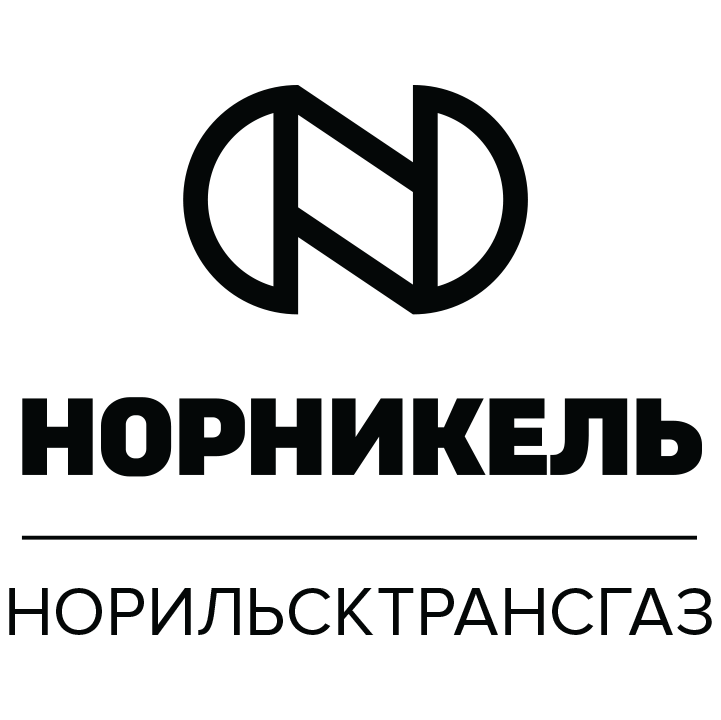 С Т А Н Д А Р Т   О Р Г А Н И З А Ц И ИНОРМАТИВНЫЕ ДОКУМЕНТЫ,СПЕЦИАЛИЗИРОВАННЫЕ ПО ПРОИЗВОДСТВАМЭЛЕКТРОСНАБЖЕНИЕРЕГЛАМЕНТ ВЗАИМОДЕЙСТВИЯ СТОРОННИХ ПОТРЕБИТЕЛЕЙ ПРИ ПОДКЛЮЧЕНИИ К ЭЛЕКТРИЧЕСКИМ СЕТЯМ АО «НОРИЛЬСКТРАНСГАЗ»СТО Норильсктрансгаз 2.9.4-2021Норильск 2021НОРМАТИВНЫЕ ДОКУМЕНТЫ, СПЕЦИАЛИЗИРОВАННЫЕ ПО ПРОИЗВОДСТВАМЭЛЕКТРОСНАБЖЕНИЕ	РЕГЛАМЕНТ ВЗАИМОДЕЙСТВИЯ СТОРОННИХ ПОТРЕБИТЕЛЕЙ ПРИ ПОДКЛЮЧЕНИИ К ЭЛЕКТРИЧЕСКИМ СЕТЯМ АО «НОРИЛЬСКТРАНСГАЗ»СТО Норильсктрансгаз 2.9.4-2021Норильск 2021ПРЕДИСЛОВИЕНастоящий регламент разработан для взаимодействия сторонних потребителей и АО «Норильсктрансгаз» при подключении к электрическим сетям, на основании Правил недискриминационного доступа [1] к услугам по передаче электрической энергии. Цели и принципы стандартизации в Российской Федерации установлены Федеральным законом от 27 декабря . № 184-ФЗ «О техническом регулировании» [10]..СВЕДЕНИЯ О СТАНДАРТЕРАЗРАБОТАН Управлением энерговодоснабжения АО «Норильсктрансгаз».СОГЛАСОВАН со следующими управлениями и службами АО «Норильсктрансгаз»:Производственно-техническим управлением;Правовым управлением;Службой единого заказчика.ВНЕСЕН отделом эксплуатации опасных производственных объектов производственно-технического управления АО «Норильсктрансгаз».УТВЕРЖДЕН И ВВЕДЕН В ДЕЙСТВИЕ Приказом АО «Норильсктрансгаз» от №ВВЕДЕН ВПЕРВЫЕ.СРОК ДЕЙСТВИЯ Технического регламента – пять лет.АО «Норильсктрансгаз», 2021 г.Распространение настоящего стандарта осуществляется с соблюдением действующего законодательства и правил, установленных в АО «Норильсктрансгаз».СОДЕРЖАНИЕВВЕДЕНИЕНастоящий регламент [4] разработан для взаимодействия сторонних потребителей и АО «Норильсктрансгаз» на основании Правил недискриминационного доступа [1] к услугам по передаче электрической энергии, а также оказания этих услуг.Технологический регламент является основным технологическим документом, отражает полную и достоверную информацию по правилам взаимодействия сторонних потребителей и АО «Норильсктрансгаз» с целью подключения к электрическим сетям АО «Норильсктрансгаз» на территории Норильского промышленного района, г. Дудинки, п. Тухард и определяет:Общие положения.Порядок получения разрешения на подключение к электрическим сетям АО «Норильсктрансгаз».Порядок оформления документов для подключения электроустановок сторонних потребителей к электрическим сетям АО «Норильсктрансгаз».Порядок проведения проверки выполнения сторонним потребителем Технических условий.Порядок подключения к электрическим сетям и принятие на обслуживание вводимых в эксплуатацию законченных строительством объектов АО «Норильсктрансгаз» (вновь вводимых и реконструированных).Заключение договора энергоснабжения с АО «Норильсктрансгаз».СТАНДАРТ АКЦИОНЕРНОГО ОБЩЕСТВА «НОРИЛЬСКТРАНСГАЗ»Нормативные документы, специализированные по производствамЭлектроснабжениеРегламент взаимодействия сторонних потребителей при подключении к электрическим сетям АО «Норильсктрансгаз»Дата введения __________Область примененияНастоящий стандарт устанавливает порядок и условия присоединения впервые вводимых в эксплуатацию объектов энергопринимающих устройств (ЭПУ), а также необходимости увеличения максимальной мощности ранее присоединенных ЭПУ в п. Тухард.Порядок перераспределения максимальной мощности между АО «Норильсктрансгаз» и сторонним потребителем, в том числе опосредованное присоединение через электроустановки АО «Норильсктрансгаз» в НПР и г. Дудинка.Порядок временного технологического присоединения подрядных организаций.Положения настоящего стандарта являются обязательными для применения при подключении к электрическим сетям АО «Норильсктрансгаз» и в качестве субабонента через электрические сети АО «Норильсктрансгаз» в НПР и г. Дудинка.Процедура технологического присоединения [1]:Подача заявки.Заключение договора о технологическом присоединении (для территории НПР и г. Дудинка).Выполнение мероприятий по технологическому присоединению.Получение разрешения (уведомление) Ростехнадзора.Фактическое присоединение объектов стороннего потребителя к электрическим сетям.Фактический прием (подача) напряжения и мощности.Составление Акта об осуществлении технологического присоединения.Нормативные документыПостановление Правительства РФ от 27.12.2004 N 861 «Об утверждении Правил недискриминационного доступа к услугам по передаче электрической энергии и оказания этих услуг, Правил недискриминационного доступа к услугам по оперативно-диспетчерскому управлению в электроэнергетике и оказания этих услуг, Правил недискриминационного доступа к услугам администратора торговой системы оптового рынка и оказания этих услуг и Правил технологического присоединения энергопринимающих устройств потребителей электрической энергии, объектов по производству электрической энергии, а также объектов электросетевого хозяйства, принадлежащих сетевым организациям и иным лицам, к электрическим сетям»;Постановление Правительства РФ от 12.11.2016 N 1157 «О внесении изменений в некоторые акты Правительства Российской Федерации по вопросам ценообразования в области регулируемых цен (тарифов) в электроэнергетике»;Постановление Правительства РФ от 01.12.2009 N 977 «Об инвестиционных программах субъектов электроэнергетики» (вместе с «Правилами утверждения инвестиционных программ субъектов электроэнергетики», «Правилами осуществления контроля за реализацией инвестиционных программ субъектов электроэнергетики»);«Градостроительный кодекс Российской Федерации» от 29.12.2004 N 190-ФЗ;«Земельный кодекс Российской Федерации» от 25.10.2001 N 136-ФЗ;Постановление Правительства РФ от 4.05.2012 N 442 «О функционировании розничных рынков электрической энергии, полном и (или) частичном ограничении режима потребления электрической энергии»;Постановление Правительства РФ от 21.01.2004 N 24 «Об утверждении стандартов раскрытия информации субъектами оптового и розничных рынков электрической энергии»;Постановление Правительства РФ от 29.12.2011 N 1178 «О ценообразовании в области регулируемых цен (тарифов) в электроэнергетике» (вместе с «Основами ценообразования в области регулируемых цен (тарифов) в электроэнергетике», «Правилами государственного регулирования (пересмотра, применения) цен (тарифов) в электроэнергетике»);Приказ Минэнерго России от 06.04.2015 N 217 «О внесении изменений в Единые стандарты качества обслуживания сетевыми организациями потребителей услуг сетевых организаций, утвержденные приказом Минэнерго России от 15 апреля 2014 г. N 186» (Зарегистрировано в Минюсте России 30.06.2015 N 37834);Приказ Минэнерго России от 15.04.2014 N 186 «О Единых стандартах качества обслуживания сетевыми организациями потребителей услуг сетевых организаций» (Зарегистрировано в Минюсте России 18.06.2014 N 32761);Федеральный закон от 26.03.2003 N 35-ФЗ «Об электроэнергетике»;Постановление Правительства РФ «Об утверждении Правил определения размеров земельных участков для размещения воздушных линий электропередачи и опор линий связи, обслуживающих электрические сети» от 11.08.2003 № 486;Постановление Правительства РФ от 24.12.2016 N 1476 «О внесении изменений в некоторые акты Правительства Российской Федерации по вопросам технологического присоединения энергопринимающих устройств потребителей электрической энергии, объектов по производству электрической энергии, а также объектов электросетевого хозяйства, принадлежащих сетевым организациям и иным лицам, к электрическим сетям в связи с установлением стандартизированных тарифных ставок за технологическое присоединение, единых для всех территориальных сетевых организаций на территории субъекта Российской Федерации»;Постановление Правительства РФ «О государственном контроле (надзоре) в области регулируемых государством цен (тарифов)» от 27.06.2013 № 543;Постановление Правительства РФ от 11.05.2017 N 557 «О внесении изменений в некоторые акты Правительства Российской Федерации по вопросам заключения договоров энергоснабжения (купли-продажи (поставки) электрической энергии (мощности) до завершения процедуры технологического присоединения энергопринимающих устройств потребителей электрической энергии»;Постановление Правительства РФ от 07.05.2017 N 542 «Об изменении и признании утратившими силу отдельных положений актов Правительства Российской Федерации по вопросам составления документов о технологическом присоединении к электрическим сетям»;Постановление Правительства РФ от 19.04.2019 N 470 «О внесении изменений в Правила технологического присоединения энергопринимающих устройств потребителей электрической энергии, объектов по производству электрической энергии, а также объектов электросетевого хозяйства, принадлежащих сетевым организациям и иным лицам, к электрическим сетям»;СП 48.13330.2019 Организация строительства СНиП 12-01-2004 Свод правил от 24.12.2019 N 48.13330.2019.Примечание: при пользовании настоящим Стандартом целесообразно проверить действие ссылочных стандартов по соответствующим указателям. Если ссылочный документ заменен (изменен), то при пользовании настоящим Стандартом следует руководствоваться замененным (измененным) документом. Если ссылочный документ отменен без замены, то положение, в котором дана ссылка на него, применяется в части, не затрагивающей эту ссылку.Термины и определения«Электроприемники I категории» – электроприемники, перерыв электроснабжения которых может повлечь за собой опасность для жизни людей, значительный ущерб народному хозяйству, повреждение дорогостоящего основного оборудования, массовый брак продукции, расстройство сложного технологического процесса, нарушение функционирования особо важных элементов коммунального хозяйства. «Электроприемники II категории» – электроприемники, перерыв электроснабжения которых приводит к массовому недоотпуску продукции, массовым простоям рабочих, механизмов и промышленного транспорта, нарушению нормальной деятельности значительного количества городских и сельских жителей.«Электроприемники III категории» – все остальные электроприемники, не подходящие под определения I и II категорий «Подключение» – комплекс мероприятий по выдаче технических условий, технологическому присоединению, заключению договора электроснабжения и включению электроустановок потребителя;«Технологическое присоединение» – физическое присоединение электроустановки потребителя к сетям энергоснабжающей организации;«Электроснабжение» – обеспечение потребителей электрической энергией;«Включение» – непосредственно подача напряжения на электроустановку потребителя;«Установленная (присоединенная) мощность» – величина суммарной мощности трансформаторов стороннего потребителя, преобразующих электрическую энергию на рабочее напряжение электроприемников. В случае, если электроустановки стороннего потребителя (потребителей) питаются от трансформаторов или сетей энергоснабжающей организации напряжением до 1000 В, за присоединенную мощность абонента принимается разрешенная договором к потреблению мощность, размер которой устанавливается энергоснабжающей организацией.«Разрешенная мощность» – величина электрической мощности, которую энергоснабжающая организация разрешила абоненту (потребителю) на основании технических условий присоединить к своим сетям.Электроснабжение, присоединение впервые вводимых в эксплуатацию объектов энергопринимающих устройств (ЭПУ), а также необходимости увеличения максимальной мощности ранее присоединенных ЭПУ в п. Тухард.Сторонний потребитель предоставляет заявку в АО «Норильсктрансгаз» по форме Приложений А, В, Г, Д, Е (применительно к ЮЛ, ФЛ, ИП, требуемой мощности, временное, постоянное):лично или через уполномоченного представителя;письмом с описью вложения;заявку и прилагаемые документы на электронную почту: referent@ngaz.ru В заявке, направляемой сторонним потребителем — физическим лицом должны быть указаны:а) фамилия, имя и отчество стороннего потребителя, серия, номер и дата выдачи паспорта или иного документа, удостоверяющего личность в соответствии с законодательством Российской Федерации;б) место жительства стороннего потребителя;в) запрашиваемая максимальная мощность энергопринимающих устройств стороннего потребителя;г) наименование и место нахождения энергопринимающих устройств, которые необходимо присоединить к электрическим сетям АО «Норильсктрансгаз;д) сроки проектирования и поэтапного введения в эксплуатацию энергопринимающих устройств (в том числе по этапам и очередям).Прилагаемые документы к заявке:а) план расположения энергопринимающих устройств, которые необходимо присоединить к электрическим сетям АО «Норильсктрансгаз»;б) однолинейная схема электрических сетей стороннего потребителя, присоединяемых к электрическим сетям АО «Норильсктрансгаз», номинальный класс напряжения которых составляет 6 кВ и выше, с указанием возможности резервирования от собственных источников энергоснабжения (включая резервирование для собственных нужд) и возможности переключения нагрузок (генерации) по внутренним сетям стороннего потребителя;в) перечень и мощность энергопринимающих устройств, которые могут быть присоединены к устройствам противоаварийной автоматики по форме Приложения Е (обязательное);г) копия документа, подтверждающего право собственности или иное предусмотренное законом основание на объект капитального строительства (нежилое помещение в таком объекте капитального строительства) и (или) земельный участок, на котором расположены (будут располагаться) объекты стороннего потребителя;д) доверенность или иные документы, подтверждающие полномочия представителя стороннего потребителя, подающего и получающего документы, в случае если заявка подается представителем стороннего потребителя;е) копия паспорта гражданина Российской Федерации или иного документа, удостоверяющего личность.В заявке, направляемой сторонним потребителем — юридическим лицом и индивидуальным предпринимателем:а) реквизиты стороннего потребителя (для юридических лиц — полное наименование и номер записи в Едином государственном реестре юридических лиц, для индивидуальных предпринимателей — номер записи в Едином государственном реестре индивидуальных предпринимателей и дата ее внесения в реестр),б) наименование и место нахождения энергопринимающих устройств, которые необходимо присоединить к электрическим сетям АО «Норильсктрансгаз»;в) место нахождения стороннего потребителя;г) запрашиваемая максимальная мощность энергопринимающих устройств и их технические характеристики, количество, мощность генераторов и присоединяемых к сети трансформаторов;д) количество точек присоединения с указанием технических параметров элементов энергопринимающих устройств;е) заявляемая категория надежности энергопринимающих устройств;ж) заявляемый характер нагрузки;з) сроки проектирования и поэтапного введения в эксплуатацию энергопринимающих устройств (в том числе по этапам и очередям);и) планируемое распределение максимальной мощности, сроков ввода, набора нагрузки и сведения о категории надежности электроснабжения при вводе энергопринимающих устройств по этапам и очередям;Прилагаемые документы к заявке:а) план расположения энергопринимающих устройств, которые необходимо присоединить к электрическим сетям АО «Норильсктрансгаз»;б) однолинейная схема электрических сетей стороннего потребителя, присоединяемых к электрическим сетям АО «Норильсктрансгаз», номинальный класс напряжения которых составляет 6 кВ и выше, с указанием возможности резервирования от собственных источников энергоснабжения (включая резервирование для собственных нужд) и возможности переключения нагрузок (генерации) по внутренним сетям стороннего потребителя;в) перечень и мощность энергопринимающих устройств, которые могут быть присоединены к устройствам противоаварийной автоматики;г) копия документа, подтверждающего право собственности или иное предусмотренное законом основание на объект капитального строительства (нежилое помещение в таком объекте капитального строительства) и (или) земельный участок, на котором расположены (будут располагаться) объекты стороннего потребителя;д) выписка из Единого государственного реестра юридических лиц;е) выписка из Единого государственного реестра индивидуальных предпринимателей;ж) доверенность или иные документы, подтверждающие полномочия представителя стороннего потребителя, подающего и получающего документы;з) копия паспорта гражданина Российской Федерации или иного документа, удостоверяющего личность, если сторонним потребителем выступает индивидуальный предприниматель.Сторонний потребитель несет ответственность за достоверность и полноту прилагаемых в электронном виде к заявке документов в соответствии с законодательством Российской Федерации.АО «Норильсктрансгаз» в течение 15 (30) рабочих дней — в зависимости от заявленной мощности, с даты получения заявки готовит и направляет стороннему потребителю подписанный со своей стороны договор об осуществлении технологического присоединения к электрическим сетям (для территории НПР и г. Дудинка).Если при направлении заявки, сторонний потребитель не направил какие-либо документы, то АО «Норильсктрансгаз» в течение 6 рабочих дней направляют ему перечень недостающих документов и в течение 15 дней с момента предоставления документов направляет стороннему потребителю проект договора о технологическом присоединении к электрическим сетям (неотъемлемым приложением к договору являются технические условия) для подписи.В случае не направления сторонним потребителем подписанного проекта договора либо мотивированного отказа от его подписания, но не ранее чем через 30 дней со дня получения сторонним потребителем проекта договора и технических условий, поданная заявка аннулируется.После получения технических условий, потребителю электроэнергии необходимо обратиться в проектную организацию для оформления проекта электроснабжения. После оформления проекта, представить его на согласование в АО «Норильсктрансгаз», выдавшей ТУ (для того, чтобы избежать ошибок проектировщиков).Обязательно предусмотреть установку прибора коммерческого учета электроэнергии для ЭПУ в соответствии с требованиями «Правил организации учета электрической энергии». Место установки определить проектом.Сторонний потребитель и АО «Норильсктрансгаз» приступают к выполнению мероприятий, возложенных на них в соответствии с ТУ и условиям договора и указанным в нем срокам (в зависимости от заявленной мощности и наличия технической возможности).АО «Норильсктрансгаз» при невыполнении сторонним потребителем Технических условий в указанный срок и наличии на дату окончания срока их действия технической возможности технологического присоединения, вправе, по обращению Стороннего потребителя, по форме Приложения К (обязательное), продлить срок действия Технических условий.После выполнения ТУ, сторонний потребитель направляет уведомление по форме Приложения Л (обязательное) в АО «Норильсктрансгаз» о выполнении мероприятий, предусмотренных ТУ, в том числе об устранении замечаний, полученных по результатам проверки выполнения технических условий.Представители АО «Норильсктрансгаз» в течение 10 рабочих дней со дня уведомления проводят осмотр и проверку выполнения сторонним потребителем Технических условий, составляют в 2-х экземплярах Акт о выполнении технических условий. Подписывается сторонним потребителем и АО «Норильсктрансгаз» (бланк акта о выполнении технических условий является приложением к договору).В зависимости от технических характеристик ЭПУ и категории надежности в осмотре (обследовании) присоединяемых ЭПУ принимает участие должностное лицо федерального органа исполнительной власти по технологическому надзору.На основании Акта о выполнении технических условий по форме Приложения М (обязательное), не позднее 10 рабочих дней со дня проведения осмотра, АО «Норильсктрансгаз» осуществляет фактическое присоединение объектов электроэнергетики (энергопринимающих устройств) стороннего потребителя к электрическим сетям без осуществления фактической подачи (приема) напряжения и мощности на объекты стороннего потребителя (фиксация коммутационного аппарата в положении «отключено»).АО «Норильсктрансгаз» составляет, подписывает и направляет стороннему потребителю на согласование Акт об осуществлении технологического присоединения по форме Приложения Н (обязательное) не позднее 3 рабочих дней с момента осуществления фактического присоединения (бланк акта об осуществлении технологического присоединения является приложением к договору).Электроснабжение в случае смены собственника (арендатора) объектов энергопринимающих устройств.Новый собственник объектов ЭПУ должен направить в АО «Норильсктрансгаз» заявление на переоформление (восстановление) документов о технологическом присоединении к электрическим сетям по форме Приложения И (обязательное).При этом новый собственник к заявлению обязан предоставить документы:а) копия документа, подтверждающего право собственности или иное предусмотренное законом основание на объект капитального строительства (нежилое помещение в таком объекте капитального строительства) и (или) земельный участок, на котором расположены объекты лица, обратившегося с заявлением о переоформлении документов, либо право собственности или иное предусмотренное законом основание на энергопринимающие устройства;б) доверенность или иные документы, подтверждающие полномочия представителя лица, обратившегося с заявлением о переоформлении документов;в) копия технических условий, в том числе оформленных на предыдущего собственника или иного законного владельца ранее присоединенных энергопринимающих устройств (при наличии);г) копии разделов проектной документации, предусматривающих технические решения, обеспечивающие выполнение технических условий, в том числе решения по схеме внешнего электроснабжения, релейной защите и автоматике, телемеханике и связи (прилагаются при отсутствии технических условий или отсутствии в них и имеющихся документах о технологическом присоединении информации о максимальной мощности ранее присоединенных энергопринимающих устройств, если при этом в соответствии с законодательством Российской Федерации о градостроительной деятельности разработка проектной документации являлась обязательной);е) копии иных документов, подтверждающих факт технологического присоединения энергопринимающих устройств к электрическим сетям (в том числе оформленных на предыдущего собственника энергопринимающих устройств) в случае отсутствия документов, предусмотренных подпунктом «г» настоящего пункта.ж) однолинейную схему электроснабжения электроустановки, подписанную ответственным за электрохозяйство стороннего потребителя;з) приказ о назначении ответственных за электрохозяйство и их заместителей;и) выписку из журнала проверки знаний лиц, ответственных за электрохозяйство, и их заместителей, электротехнического и электротехнологического персонала или копии протоколов проверки знаний;л) список лиц оперативного и оперативно-ремонтного персонала (Ф.И.О., должность, номера телефонов, группа по электробезопасности), которым разрешено ведение оперативных переговоров и переключений.Электроснабжение при перераспределении максимальной мощности между АО «Норильсктрансгаз» и Сторонним потребителем, в том числе опосредованное присоединение через электроустановки АО «Норильсктрансгаз» в г. Норильск и г. Дудинка.В случае, если наименьшим является расстояние, измеряемое по прямой линии от границы участка (нахождения присоединяемых энергопринимающих устройств) стороннего потребителя до ближайшего объекта электрической сети принадлежащей на праве собственности или ином законном основании (опора линий электропередачи, кабельная линия, распределительное устройство, подстанция) АО «Норильсктрансгаз»», то необходимо подписать с АО «Норильсктрансгаз» соглашение том, что АО «Норильсктрансгаз» не возражает перераспределить присоединенную мощность, после чего направить в АО «НТЭК» уведомление по форме Приложения Р (обязательное) и подписанное соглашение о перераспределении мощности по форме Приложения П (обязательное).После предоставления всех необходимых документов в АО «НТЭК», действия Стороннего потребителя повторяют мероприятия в отношении присоединения впервые вводимых в эксплуатацию объектов ЭПУ, а также необходимости увеличения максимальной мощности ранее присоединенных ЭПУ. Сторонний потребитель заключает договор электроснабжения с АО «НТЭК».Временное технологическое присоединение сторонних потребителей (подрядных организаций).Временным технологическим присоединением является технологическое присоединение энергопринимающих устройств по третьей категории надежности электроснабжения на уровне напряжения ниже 35 кВ, осуществляемое на ограниченный период времени для обеспечения электроснабжения энергопринимающих устройств.Для осуществления временного технологического присоединения необходимо одновременное соблюдение следующих условий:а) наличие у Стороннего потребителя заключенного с АО «Норильсктрансгаз» договора о технологическом присоединении (для потребителей НПР и г. Дудинка), предусматривающего затраты на подключение к объектам электросетевого хозяйства АО «Норильсктрансгаз»;б) наличие у Стороннего потребителя заключенного с АО «Норильсктрансгаз» договора подряда, предусматривающего затраты на потребление электроэнергии;в) подача заявки по форме Приложения Г (обязательное).Для планирования электроснабжения подрядных организаций от сетей АО «Норильсктрансгаз», Службе единого заказчика или иному заинтересованному ответственному ФЦО АО «Норильсктрансгаз» необходимо представлять до 1 августа предшествующего года в Управление энерговодоснабжения АО «Норильсктрансгаз» календарный (помесячный) график объемов потребления электроэнергии подрядными организациями по форме Приложения У (обязательное), и сведений о необходимости проведения в зоне ответственности Управления энерговодоснабжения АО «Норильсктрансгаз» видов работ (услуг) по временному технологическому присоединению энергопринимающих устройств подрядной организации.При временном технологическом присоединении, Сторонним потребителем самостоятельно обеспечивается проведение мероприятий по возведению новых объектов электросетевого хозяйства от существующих объектов электросетевого хозяйства АО «Норильсктрансгаз» до присоединяемых энергопринимающих устройств. При этом АО «Норильсктрансгаз» обеспечивает техническую подготовку соответствующих объектов электросетевого хозяйства для временного технологического присоединения.Распределение между сторонним потребителем и АО «Норильсктрансгаз» обязательств по выполнению мероприятий по временному технологическому присоединению, а также установление границ балансовой принадлежности и эксплуатационной ответственности осуществляются с учетом требований, установленных настоящим пунктом.В случае если при временном технологическом присоединении не могут быть соблюдены критерии наличия технической возможности технологического присоединения, АО «Норильсктрансгаз» в Технических условиях указывает объем максимальной мощности объектов электросетевого хозяйства, возможный к использованию Сторонним потребителем, и объем мощности, который может быть обеспечен в том числе с использованием автономных источников питания для обеспечения присоединяемых энергопринимающих устройств недостающим объемом мощности на период электроснабжения по временной схеме электроснабжения.Электроснабжение энергопринимающих устройств, технологическое присоединение которых осуществлено по временной схеме электроснабжения, осуществляется:а) до наступления срока технологического присоединения с применением постоянной схемы электроснабжения, установленного договором. Если в соответствии с договором мероприятия по технологическому присоединению реализуются поэтапно, энергоснабжение энергопринимающих устройств по временной схеме электроснабжения осуществляется до завершения того из этапов, на котором будет обеспечена возможность электроснабжения таких энергопринимающих устройств с применением постоянной схемы электроснабжения на объем максимальной мощности, указанный в заявке, направляемой сторонним потребителем в целях временного технологического присоединения;б) в случаях, когда энергопринимающие устройства являются передвижными и имеют максимальную мощность до 150 кВт включительно, - на срок до 12 месяцев.Энергопринимающие устройства, технологическое присоединение которых осуществлено по временной схеме электроснабжения, могут быть отсоединены до истечения сроков в следующем случае:а) по обращению стороннего потребителя, поданному не позднее 10 дней до планируемой даты отсоединения;б) при расторжении договора об осуществлении технологического присоединения с применением постоянной схемы электроснабжения.По окончании срока, на который осуществлялось технологическое присоединение с применением временной схемы электроснабжения, или при наличии основания для его досрочного прекращения, энергоснабжение энергопринимающих устройств должно быть полностью ограничено в соответствии с Правилами полного и (или) частичного ограничения режима потребления электрической энергии, утвержденными постановлением Правительства Российской Федерации от 4 мая 2012 года N 442 "О функционировании розничных рынков электрической энергии, полном и (или) частичном ограничении режима потребления электрической энергии", с одновременным расторжением договора энергоснабжения [3].Работы по отсоединению энергопринимающих устройств осуществляются АО «Норильсктрансгаз» после завершения мероприятий по введению полного ограничения режима потребления электрической энергии.АО «Норильсктрансгаз» предварительно, но не позднее чем за 10 рабочих дней до дня отсоединения, письменно уведомляет Стороннего потребителя, энергопринимающие устройства которого технологически присоединены с применением временной схемы электроснабжения, о дате и времени осуществления работ по отсоединению таких устройств от объектов АО «Норильсктрансгаз». Сторонний потребитель в день и время, указанные в уведомлении АО «Норильсктрансгаз», обязан обеспечить доступ представителей АО «Норильсктрансгаз» к таким устройствам и присутствие своих представителей (или лично) при осуществлении работ по отсоединению.После осуществления отсоединения энергопринимающих устройств АО «Норильсктрансгаз» составляет в 2-х экземплярах Акт об отсоединении энергопринимающих устройств, технологическое присоединение которых было осуществлено по временной схеме электроснабжения, и в течение 5 рабочих дней направляет экземпляр акта стороннему потребителю способом, позволяющим установить дату отправки и получения указанного акта.Работы по отсоединению энергопринимающих устройств могут проводиться в отсутствие стороннего потребителя или его представителя в случае наличия подтверждения надлежащего уведомления стороннего потребителя о месте и времени осуществления отсоединения, о чем в акте об отсоединении энергопринимающих устройств, технологическое присоединение которых было осуществлено по временной схеме электроснабжения, делается соответствующая отметка.Порядок проведения проверки выполнения сторонним потребителем Технических условий.Проверка выполнения сторонним потребителем технических условий осуществляется представителями АО «Норильсктрансгаз» и включает следующие мероприятия:а) проверка соответствия технических решений, параметров оборудования (устройств) и проведенных мероприятий, указанных в документах, представленных сторонним потребителем в соответствии с требованиями технических условий;б) осмотр представителями АО «Норильсктрансгаз» присоединяемых электроустановок стороннего потребителя, построенных (реконструированных) в рамках выполнения технических условий, на соответствие фактически выполненных сторонним потребителем мероприятий по технологическому присоединению техническим условиям и представленной сторонним потребителем проектной документации, а в случаях, если в соответствии с законодательством Российской Федерации о градостроительной деятельности разработка проектной документации не является обязательной, - на соответствие требованиям, определенным в технических условиях [2].Одновременно с осмотром присоединяемых электроустановок стороннего потребителя осуществляется допуск к эксплуатации установленного в процессе технологического присоединения прибора учета электрической энергии, включающий составление акта допуска прибора учета к эксплуатации.Представитель АО «Норильсктрансгаз» проводит осмотр присоединяемых электроустановок стороннего потребителя до распределительного устройства (пункта) стороннего потребителя (распределительного устройства трансформаторной подстанции, вводного устройства, вводного распределительного устройства, главного распределительного щита, узла учета) включительно.Для проведения проверки выполнения технических условий сторонний потребитель представляет в АО «Норильсктрансгаз» уведомление о выполнении технических условий с приложением следующих документов:а) копии сертификатов соответствия на электрооборудование (если оборудование подлежит обязательной сертификации) и (или) сопроводительной технической документации (технические паспорта оборудования), содержащей сведения о сертификации;б) копии разделов проектной документации, предусматривающих технические решения, обеспечивающие выполнение технических условий, в том числе решения по схеме внешнего электроснабжения (схеме выдачи мощности объектов по производству электрической энергии), релейной защите и автоматике, телемеханике и связи;в) документы, содержащие информацию о результатах проведения пусконаладочных работ, приемо-сдаточных и иных испытаний;г) нормальные (временные нормальные) схемы электрических соединений объекта электроэнергетики, в том числе однолинейная схема электрических соединений (электроустановки).По результатам мероприятий по проверке выполнения сторонним потребителем технических условий, АО «Норильсктрансгаз» составляет и направляет для подписания стороннему потребителю подписанный со своей стороны в 2 экземплярах акт о выполнении технических условий по форме Приложения М (обязательное) (далее - акт о выполнении технических условий).Сторонний потребитель в течение 5 дней со дня получения подписанного АО «Норильсктрансгаз» акта о выполнении технических условий возвращает в АО «Норильсктрансгаз» один экземпляр подписанного со своей стороны акта о выполнении технических условий.При невыполнении требований технических условий, АО «Норильсктрансгаз» в письменном виде уведомляет об этом стороннего потребителя.При выявлении в ходе осмотра невыполнения сторонним потребителем требований технических условий и проектной документации, АО «Норильсктрансгаз» по завершении осмотра электроустановок составляет и передает стороннему потребителю перечень замечаний, выявленных в ходе проверки и подлежащих выполнению. Повторный осмотр электроустановки стороннего потребителя осуществляется не позднее 3 рабочих дней после получения от него уведомления об устранении замечаний с приложением информации о принятых мерах по их устранению. Акт о выполнении технических условий подписывается после устранения всех замечаний.В случае если техническими условиями предусмотрен поэтапный ввод в работу энергопринимающих устройств, проверка выполнения технических условий проводится в части мероприятий, предусмотренных каждым этапом, и по техническим условиям в целом по завершении выполнения всех этапов.Срок проведения мероприятий по проверке выполнения технических условий (с учетом выдачи стороннему потребителю подписанных со стороны АО «Норильсктрансгаз» акта о выполнении технических условий) не должен превышать 25 дней со дня получения АО «Норильсктрансгаз» уведомления от стороннего потребителя о готовности к проверке выполнения технических условий либо уведомления об устранении замечаний.Заключение договора энергоснабжения с АО «Норильсктрансгаз».Сторонний потребитель, имеющий намерение заключить с АО «Норильсктрансгаз» договор электроснабжения, предоставляет заявление и документы в соответствии с действующим Положением о договорной работе в АО «Норильсктрансгаз».Документом, подтверждающими технологическое присоединение в установленном порядке к объектам электросетевого хозяйства АО «Норильсктрансгаз» энергопринимающих устройств, в отношении которых подано заявление о заключении договора, является Акт о технологическом присоединении, составленный и подписанный потребителем и АО «Норильсктрансгаз», к чьим сетям (энергетическим установкам) присоединены энергопринимающие устройства потребителя. Документом о допуске в эксплуатацию прибора учета электрической энергии является акт допуска прибора учета в эксплуатацию.После предоставления всех документов заключается договор энергоснабжения.После выполнения всех необходимых мероприятий по присоединению к электросетям и заключению договора энергоснабжения с АО «Норильсктрансгаз» осуществляется фактический прием (подача) напряжения и мощности путем включения коммутационного аппарата (фиксация коммутационного аппарата в положении «включено»).Приемка в эксплуатацию законченных строительством объектов (вновь вводимых и реконструированных).После завершения строительства, реконструкции объекта капитального строительства в составе комплекта документации для приемки объекта в эксплуатацию должны быть представлены следующие документы, необходимые для предоставления в Ростехнадзор для выдачи разрешения на допуск в эксплуатацию электроустановки:заявление о проведении осмотра и выдаче разрешения на допуск в эксплуатацию электроустановки в соответствии с приложением № 1 к РД 12-08-2008 «Порядок организации работ по выдаче разрешений на допуск в эксплуатацию энергоустановок» [9] (Приказ Ростехнадзора от 07.04.2008 N 212, руководящий документ от 07.04.2008 N 12-08-2008, зарегистрирован в Министерстве юстиции Российской Федерации 28.04.2008 N 11597. К заявлению прилагается список документации (опись);копию учредительного документа (заверенную в установленном порядке) для юридического лица;документы, подтверждающие полномочия лица (лиц), представляющего собственника;технические условия на технологическое присоединение [2] и справку об их выполнении;проект электроустановки, согласованный в установленном порядке;однолинейную схему электроснабжения электроустановки, подписанную ответственным за электрохозяйство стороннего потребителя;сертификаты соответствия на электрооборудование (согласно утвержденному перечню продукции, подлежащей обязательной сертификации);копию свидетельства о регистрации электротехнической лаборатории в органах Ростехнадзора, проводившей приемо-сдаточные или профилактические испытания, с перечнем разрешенных видов испытаний;перечень инструкций по охране труда и технике безопасности по видам работ;перечень должностных инструкций по каждому рабочему месту электротехнического персонала;приказ о назначении ответственных за электрохозяйство и их заместителей;копию договора с эксплуатирующей организацией (при отсутствии собственного эксплуатирующего персонала);выписку из журнала проверки знаний лиц, ответственных за электрохозяйство, и их заместителей, электротехнического и электротехнологического персонала или копии протоколов проверки знаний;перечень имеющихся в наличии защитных средств с протоколами испытаний, противопожарного инвентаря, плакатов по технике безопасности;список лиц оперативного и оперативно-ремонтного персонала (Ф.И.О., должность, номера телефонов, группа по электробезопасности), которым разрешено ведение оперативных переговоров и переключений;исполнительную документацию (в соответствии с требованиями нормативно-правовых актов);приемо-сдаточную документацию (протоколы, акты испытаний, наладки в соответствии с требованиями нормативно-правовых актов, технических регламентов, паспортов изготовителей).Не допускается обеспечение электроснабжения введенных в эксплуатацию объектов капитального строительства с использованием энергопринимающих устройств, присоединенных по временной схеме электроснабжения для обеспечения работ по строительству, реконструкции или капитальному ремонту объектов капитального строительства.Приложение А(обязательное)ЗАЯВКАфизического лица на присоединение по одному источнику электроснабжения энергопринимающих устройств с максимальной мощностью до 15 кВт включительно (используемых для бытовых и иных нужд, не связанных с осуществлением предпринимательской деятельности)Сторонний потребитель предупрежден, что сообщение ложных сведений в заявке, а также предоставление поддельных документов влечет предусмотренную законодательством РФ ответственность (в т.ч. уголовную, административную).В соответствии с Федеральным законом № 152-ФЗ от 27 июля 2006 г. «О персональных данных» АО «Норильсктрансгаз»» осуществляет обработку персональных данных Заявителей. Оформляя Заявку в АО «Норильсктрансгаз», Вы даете согласие на обработку Ваших персональных данных любым, не запрещенным законом способом.Приложение Б(обязательное)ЗАЯВКАфизического лица на присоединение по одному источнику электроснабжения энергопринимающих устройств с максимальной мощностью до 15 кВт включительно по III категории надежности электроснабжения (используемых не для бытовых и иных нужд, связанных с осуществлением предпринимательской деятельности)Сторонний потребитель предупрежден, что сообщение ложных сведений в заявке, а также предоставление поддельных документов влечет предусмотренную законодательством РФ ответственность (в т.ч. уголовную, административную).В соответствии с Федеральным законом № 152-ФЗ от 27 июля 2006 г. «О персональных данных» АО «Норильсктрансгаз»» осуществляет обработку персональных данных Заявителей. Оформляя Заявку в АО «Норильсктрансгаз», Вы даете согласие на обработку Ваших персональных данных любым, не запрещенным законом способом.Приложение В(обязательное)ЗАЯВКАюридического лица (индивидуального предпринимателя), физического лица на присоединение по одному источнику электроснабжения энергопринимающих устройств с максимальной мощностью до 150 кВт включительноСторонний потребитель предупрежден, что сообщение ложных сведений в заявке, а также предоставление поддельных документов влечет предусмотренную законодательством РФ ответственность (в т.ч. уголовную, административную).В соответствии с Федеральным законом № 152-ФЗ от 27 июля 2006 г. «О персональных данных» АО «Норильсктрансгаз»» осуществляет обработку персональных данных Заявителей. Оформляя Заявку в АО «Норильсктрансгаз», Вы даете согласие на обработку Ваших персональных данных любым, не запрещенным законом способом.Приложение Г(обязательное)ЗАЯВКАюридического лица (индивидуального предпринимателя), физического лица на временное присоединение энергопринимающих устройств ________________Для юридических лиц и индивидуальных предпринимателей.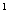 Для физических лиц.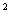 В случае технологического присоединения передвижных объектов максимальная мощность не должна превышать 150 кВт включительно.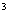 Классы напряжения (0,4; 6; 10) кВ.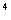 При наличии договора технологического присоединения по постоянной схеме электроснабжения указывается срок временного технологического присоединения, определяемый в соответствии с договором технологического присоединения по постоянной схеме электроснабжения. Если энергопринимающие устройства являются передвижными и имеют максимальную мощность до 150 кВт включительно, указывается срок до 12 месяцев.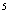 Сторонний потребитель предупрежден, что сообщение ложных сведений в заявке, а также предоставление поддельных документов влечет предусмотренную законодательством РФ ответственность (в т.ч. уголовную, административную).В соответствии с Федеральным законом № 152-ФЗ от 27 июля 2006 г. «О персональных данных» АО «Норильсктрансгаз»» осуществляет обработку персональных данных Заявителей. Оформляя Заявку в АО «Норильсктрансгаз», Вы даете согласие на обработку Ваших персональных данных любым, не запрещенным законом способом.Приложение Д(обязательное)ЗАЯВКАюридического лица (индивидуального предпринимателя), физического лица на присоединение энергопринимающих устройств (постоянное)10. Приложения (перечень прилагаемых документов):Приложение Е(обязательное)Приложение к заявке № _______Приложение Ж(обязательное)Заявлениео внесении изменений в технические условия для присоединения к электрическим сетям (снижение объема максимальной мощности)Прошу внести изменения в технические условия к договору об осуществлении технологического присоединения к электрическим сетям от _____________ № ___________ фиксирующие объем максимальной мощности, а также в иные документы, предусматривающие взаимодействие с АО «Норильсктрансгаз», в связи со снижением объема максимальной мощности (избыток, реализованный потенциал энергосбережения и др.) от объема максимальной мощности, указанной в документах в пользу АО «Норильсктрансгаз» и направить в мой адрес соглашение об уменьшении максимальной мощности энергопринимающих устройств объекта:расположенного по адресу:Объем максимальной мощности в точке присоединения ________ кВтОбъем мощности, на который уменьшается максимальная мощность присоединяемых ЭПУ _____ кВтДокументы в соответствии с действующим законодательством РФ прилагаю (к заявке прилагаются копии документов о технологическом присоединении)Подпись стороннего потребителя (представителя): ___________________/____________________________(подпись) 			(расшифровка подписи)Приложения к заявлению:______________________ от ____________ №_________: на _____л. в _______экз.______________________ от ____________ №_________: на _____л. в _______экз.______________________ от ____________ №_________: на _____л. в _______экз.______________________ от ____________ №_________: на _____л. в _______экз.______________________ от ____________ №_________: на _____л. в _______экз.Приложение И(обязательное)Заявлениена восстановление (переоформление) документов о технологическом присоединении к электрическим сетямДля заключения договора энергоснабжения энергопринимающих устройств объекта:Место нахождения объекта:Прошу восстановить (переоформить) документы о технологическом присоединении в связи с (указать причину обращения):а) восстановление утраченных документов о технологическом присоединении; б) переоформление документов о технологическом присоединении с целью указания в них информации о максимальной мощности энергопринимающих устройств; в) переоформление документов о технологическом присоединении в связи со сменой собственника или иного законного владельца ранее присоединенных энергопринимающих устройств; г) наступление иных обстоятельств, требующих внесения изменений в документы о технологическом присоединении, в том числе связанных с опосредованным присоединением.Характеристики энергопринимающих устройств:Наименование:Уровень напряжения: 				 кВ; Максимальная мощность: 				 кВт;Заявленная мощность: 				 кВт;Точка (точки) поставки:Категория надёжности ЭПУ: 			Документы в соответствии с действующим законодательством РФ прилагаю (к заявке прилагаются копии документов о технологическом присоединении)Подпись стороннего потребителя (представителя): ___________________/____________________________(подпись) 			(расшифровка подписи)Приложения к заявлению:______________________ от ____________ №_________: на _____л. в _______экз.______________________ от ____________ №_________: на _____л. в _______экз.______________________ от ____________ №_________: на _____л. в _______экз.______________________ от ____________ №_________: на _____л. в _______экз.______________________ от ____________ №_________: на _____л. в _______экз.Приложение К(обязательное)Заявлениео продлении срока действия технических условийВ связи с необходимостью продления срока выполнения мероприятий по технологическому присоединению в пределах границ своего участка, прошу продлить срок действия технических условий и обязательств по договору об осуществлении технологического присоединения к электрическим сетям АО «Норильсктрансгаз» от_________№___________, в целях осуществления технологического присоединения энергопринимающих устройств объекта:расположенного по адресу:на период ______________ месяц/год.После выполнения мероприятий, согласно техническим условиям, обязуюсь направить уведомление в соответствии требованиями договора.Приложение:Копия технических условий от ____________ №_________: на _____л. в _______экз.Доверенность или иные документы, подтверждающие полномочия представителя лица, обратившегося с заявлением о продлении срока действия технических условий, в случае если заявление подается представителем стороннего потребителя: на _____л. в _______экз.Подпись стороннего потребителя (представителя): ___________________/____________________________(подпись) 			(расшифровка подписи)Приложение Л(обязательное)Уведомлениео выполнении технических условийи необходимости проведения осмотра электроустановокПриложение:Копия технических условий от ____________ №_________: на _____л. в _______экз.Доверенность или иные документы, подтверждающие полномочия представителя обратившегося лица: на _____л. в _______экз.Подпись стороннего потребителя (представителя): ___________________/____________________________(подпись) 			(расшифровка подписи)Приложения к уведомлению:копия протокола испытаний сопротивления изоляции ввода и вводного РУ для напряжения выше 1000 В;копия протокола испытания сопротивления заземляющего устройства (при трехфазном присоединении);копии сертификатов соответствия на электрооборудование (если оборудование подлежит обязательной сертификации) и (или) сопроводительной технической документации (технические паспорта оборудования), содержащей сведения о сертификации;копии разделов проектной документации, предусматривающих технические решения, обеспечивающие выполнение технических условий, в том числе решения по схеме внешнего электроснабжения (схеме выдачи мощности объектов по производству электрической энергии), релейной защите и автоматике, телемеханике и связи, в случае если такая проектная документация не была представлена сторонним потребителем в сетевую организацию до направления сторонним потребителем в сетевую организацию уведомления о выполнении технических условий (если в соответствии с законодательством Российской Федерации о градостроительной деятельности разработка проектной документации является обязательной);документы, содержащие информацию о результатах проведения пусконаладочных работ, приемо-сдаточных и иных испытаний;нормальные (временные нормальные) схемы электрических соединений объекта электроэнергетики, в том числе однолинейная схема электрических соединений (электроустановки).Приложение М(обязательное)АКТо выполнении технических условийМаксимальная мощность (всего) ___________ кВт, в том числе: присоединяемая максимальная мощность (без учета ранее присоединенной (существующей) максимальной мощности) ________ кВт; ранее присоединенная максимальная мощность ___________ кВт.Категория надежности электроснабжения _____________.Перечень точек присоединения:Приложение Н(обязательное)Акт об осуществлении технологического присоединения(Акт технологического присоединения)1. Электроснабжающая организация оказала стороннему потребителю услугу по технологическому присоединению объектов электроэнергетики (энергопринимающих устройств) стороннего потребителя в соответствии с мероприятиями по договору об осуществлении технологического присоединения от _________________ № ________ в полном объеме.Мероприятия по технологическому присоединению выполнены согласно техническим условиям от ___________ № _________.Объекты электроэнергетики (энергопринимающие устройства) сторон находятся по адресу:Акт о выполнении технических условий от ______________ № __________.Дата фактического присоединения ______________, акт об осуществлении технологического присоединения от _______________ № _________.Характеристики присоединения:максимальная мощность (всего) ___________ кВт, в том числе:максимальная мощность (без учета ранее присоединенной (существующей) максимальной мощности) ________ кВт; ранее присоединенная максимальная мощность _________ кВт;совокупная величина номинальной мощности присоединенных к электрической сети трансформаторов _____________ кВА.Категория надежности электроснабжения: ______________.2. Перечень точек присоединения:Границы балансовой принадлежности объектов электроэнергетики (энергопринимающих устройств) и эксплуатационной ответственности сторон:3. У сторон на границе балансовой принадлежности объектов электроэнергетики (энергопринимающих устройств) находятся следующие технологически соединенные элементы электрической сети:У сторон в эксплуатационной ответственности находятся следующие технологически соединенные элементы электрической сети:4. Характеристики установленных измерительных комплексов содержатся в акте допуска прибора учета электрической энергии в эксплуатацию.8. Схематично границы балансовой принадлежности объектов электроэнергетики (энергопринимающих устройств) и эксплуатационной ответственности сторон указаны в приведенной ниже однолинейной схеме присоединения энергопринимающих устройств.9. Стороны подтверждают, что технологическое присоединение энергопринимающих устройств (энергетических установок) к электрической сети АО «Норильсктрансгаз» выполнено в соответствии с правилами и нормами. Сторонний потребитель претензий к оказанию услуг сетевой организацией не имеет.Приложение П(обязательное)СОГЛАШЕНИЕо перераспределении максимальной мощностиг. Норильск 	 							       «____» _________ 20 г.АО «Норильсктрансгаз», именуемое в дальнейшем «Сторона 1», в лице:действующего на основании: с одной стороны, и действующий на основании:именуемый в дальнейшем «Сторона 2», с другой стороны, совместно именуемые «Сторонами», в соответствии с пунктом 34 Правил технологического присоединения, заключили настоящее соглашение о нижеследующем:Предмет соглашенияСторона 1 дает согласие на перераспределение ранее присоединенной в установленном порядке (по акту об осуществлении технологического, однолинейной схеме присоединения энергопринимающих устройств, иному документу от ____________ № ______________) максимальной мощности объекта, расположенного по адресу:в количестве ____________ кВт, а Сторона 2 принимает эту мощность для электроснабжения объекта, расположенного по адресу:В соответствии с условиями настоящего Соглашения Сторона 1 снижает объем максимальной мощности собственных энергопринимающих устройств с одновременным перераспределением объема снижения максимальной мощности на присоединяемые энергопринимающие устройства Стороны 2 в пределах действия следующего центра питания:Наименование АО «Норильсктрансгаз», к сетям которой присоединены энергопринимающие устройства Стороны 1: Акционерное общество «Норильско-Таймырская энергетическая компания» (АО «НТЭК»). Место нахождения: г. Норильск, ул. Ветеранов, д. 19.2.	Права и обязанности СторонСторона 1 обязуется:а) совместно со Стороной 2 направить уведомление о перераспределении максимальной мощности в сетевую организацию. В таком уведомлении должны быть указаны наименования и реквизиты Сторон настоящего Соглашения, центр питания, к которому осуществлено технологическое присоединение энергопринимающих устройств Сторон, место нахождения этих устройств (электрических сетей) Сторон и объем перераспределяемой максимальной мощности.К уведомлению прилагаются копия технических условий, выданных Стороне 1, копия акта об осуществлении технологического присоединения энергопринимающих устройств Стороны 1, заявка на технологическое присоединение энергопринимающих устройств Стороны 2 и заверенная копия настоящего Соглашения;б) в срок до завершения мероприятий по технологическому присоединению энергопринимающих устройств Стороны 2 выполнить необходимые действия по уменьшению максимальной мощности своих энергопринимающих устройств, а также выполнить следующие действия:реализовать в полном объеме мероприятия по технологическому присоединению, предусмотренные техническими условиями, выданными сетевой организацией, к электрическим сетям;внести изменения в документы, предусматривающие взаимодействие АО «Норильсктрансгаз» и Стороны 1, и (или) подписать с сетевой организацией новые документы о технологическом присоединении, фиксирующие объем максимальной мощности после ее перераспределения.«Сторона 2» обязуется:а) совместно со Стороной 1 обратиться в сетевую организацию с уведомлением о перераспределении максимальной мощности;б) в срок до завершения мероприятий по технологическому присоединению своих энергопринимающих устройств выполнить следующие действия:реализовать в полном объеме мероприятия по технологическому присоединению, предусмотренные техническими условиями, выданными сетевой организацией;подписать с сетевой организацией документы о технологическом присоединении своих энергопринимающих устройств;в) при заключении с сетевой организацией договора об осуществлении технологического присоединения надлежащим образом исполнять обязанности, предусмотренные таким договором и законодательством Российской Федерации.Ответственность СторонЗа неисполнение или ненадлежащее исполнение условий настоящего Соглашения Стороны несут ответственность, предусмотренную законодательством Российской Федерации.Заключительные положенияПо иным вопросам, не предусмотренным настоящим Соглашением, Стороны руководствуются законодательством Российской Федерации.Подписи сторонПриложение Р(обязательное)Уведомлениео перераспределении максимальной мощностиВ связи с заключением между АО Норильсктрансгаз» и ______________________ Соглашения					    Сторона 1			     Сторона 2о перераспределении максимальной мощности в соответствии с п. 34 Правил технологического присоединения энергопринимающих устройств потребителей электрической энергии, объектов по производству электрической энергии, а также объектов электросетевого хозяйства, принадлежащих сетевым организациям и иным лицам, к электрическим сетям", утв. Постановлением Правительства РФ от 27 декабря . N 861, направляем в Ваш адрес настоящее уведомление и сообщаем следующие сведения:Заверенная копия заключенного Соглашения об опосредованном присоединении прилагается.Приложение С(обязательное)АКТдопуска в эксплуатацию (замены) прибора учета электрической энергии№___________ "___"____________20___ г.Сведения о точке поставки:Характеристики и показания прибора учета (вновь вводимый):Характеристики и показания прибора учета, выводимого из эксплуатации (в случае замены):Характеристики измерительных трансформаторов тока (при наличии):Характеристики измерительных трансформаторов напряжения (при наличии):Информация о знаках визуального контроля (пломбах):Сведения об оборудовании дистанционного сбора данных (при наличии):Результаты измерений:Прочее:Заключение:Решение о допуске (недопуске) прибора учета в эксплуатацию (в случае недопуска указать причины)Мероприятия, необходимые к выполнению для допуска прибора учета электрической энергии в эксплуатацию:Представитель АО «Норильсктрансгаз»Потребитель (его представитель) Приложение Т(обязательное)АКТоб отсоединении энергопринимающих устройств стороннего потребителя,запитанных по временной схеме№ ____________ от «__» _________ 20__ г.АО «Норильсктрансгаз»(наименование АО «Норильсктрансгаз»)именуемое в дальнейшем «Электроснабжающая организация», в лице(ФИО лица - представителя АО «Норильсктрансгаз»)действующего на основании(устава, доверенности, иных документов)с одной стороны, и(наименов. и номер записи в ЕГРЮЛ, для ИП – номер записи в ЕГРИП, дата внесения в реестр, для физ. лиц ФИО, паспортные данные)именуемый в дальнейшем «Сторонний потребитель», в лице(ФИО лица - представителя стороннего потребителя)действующего на основании(устава, доверенности, иных документов)с другой стороны, в дальнейшем именуемые «стороны», оформили и подписали настоящий акт о нижеследующем:«Электроснабжающая организация» в присутствии/отсутствии «Стороннего потребителя» осуществило работы по отсоединению энергопринимающих устройств:(наименование отсоединяемых устройств)технологическое присоединение которых было осуществлено по временной схеме электроснабжения.Настоящий Акт составлен в двух подлинных экземплярах, имеющих одинаковую юридическую силу. В течение 5 рабочих дней с момента получения от «Стороннего потребителя» подписанного Акта об отсоединении «Электроснабжающая организация» направляет Акт об отсоединении стороннему потребителю способом, позволяющим установить дату отправки и получения указанного акта.Представитель АО «Норильсктрансгаз»Потребитель (его представитель) Приложение У(оюязательное)Календарный (помесячный) график объемов потребления электроэнергии сторонним потребителем (подрядной организацией)(наименование подрядной организации, месторасположение объекта)Фамилия, имя и отчество, должность 												(подпись) 		расшифровка подписиБиблиографияОКС 13.100Ключевые слова: подключение, сторонний потребитель, присоединение, технические условия, энергопринимающие устройстваУтверждаюЗаместитель Генерального директорапо производству - главный инженерАО «Норильсктрансгаз»___________________С.И. Соколов« ____ » ________________ 2021 г.Область применения………………..…………………………………………………………………..Область применения………………..…………………………………………………………………..1Нормативные документы……………………………………………………………………………...Нормативные документы……………………………………………………………………………...1Термины и определения……………............……………..……………………………………….Термины и определения……………............……………..……………………………………….3Электроснабжение, присоединение впервые вводимых в эксплуатацию объектов энергопринимающих устройств (ЭПУ), а также необходимости увеличения максимальной мощности ранее присоединенных ЭПУ в п. Тухард.Электроснабжение, присоединение впервые вводимых в эксплуатацию объектов энергопринимающих устройств (ЭПУ), а также необходимости увеличения максимальной мощности ранее присоединенных ЭПУ в п. Тухард.4Электроснабжение в случае смены собственника (арендатора) объектов энергопринимающих устройств…………………………………………………………………….Электроснабжение в случае смены собственника (арендатора) объектов энергопринимающих устройств…………………………………………………………………….7Электроснабжение при перераспределении максимальной мощности между АО «Норильсктрансгаз» и сторонним потребителем, в том числе опосредованное присоединение через электроустановки АО «Норильсктрансгаз» в г. Норильск и г. Дудинка……….……………………………….Электроснабжение при перераспределении максимальной мощности между АО «Норильсктрансгаз» и сторонним потребителем, в том числе опосредованное присоединение через электроустановки АО «Норильсктрансгаз» в г. Норильск и г. Дудинка……….……………………………….8Временное технологическое присоединение сторонних потребителей (подрядных организаций)……………………………………………..…………………...………….Временное технологическое присоединение сторонних потребителей (подрядных организаций)……………………………………………..…………………...………….9Порядок проведения проверки выполнения сторонним потребителем Технических условий........................................................................................Порядок проведения проверки выполнения сторонним потребителем Технических условий........................................................................................11Заключение договора энергоснабжения с АО «Норильсктрансгаз»….……………..Заключение договора энергоснабжения с АО «Норильсктрансгаз»….……………..13Приемка в эксплуатацию законченных строительством объектов АО «Норильсктрансгаз» (вновь вводимых и реконструированных)…….…………Приемка в эксплуатацию законченных строительством объектов АО «Норильсктрансгаз» (вновь вводимых и реконструированных)…….…………13Приложение А(обязательное)Заявка физического лица на присоединение по одному источнику электроснабжения энергопринимающих устройств с максимальной мощностью до 15 кВт включительно (используемых для бытовых и иных нужд, не связанных с осуществлением предпринимательской деятельности)………..15Приложение Б(обязательное)Заявка физического лица на присоединение по одному источнику электроснабжения энергопринимающих устройств с максимальной мощностью до 15 кВт включительно (используемых не для бытовых и иных нужд, связанных с осуществлением предпринимательской деятельности)…..…...17Приложение В(обязательное)Заявка юридического лица (индивидуального предпринимателя), физического лица на присоединение по одному источнику электроснабжения энергопринимающих устройств с максимальной мощностью до 150 кВт включительно)……………………….…………….………..…………………..19Приложение Г(обязательное)Заявка юридического лица (индивидуального предпринимателя), физического лица на временное присоединение энергопринимающих устройств..………..……....21Приложение Д(обязательное)Заявка юридического лица (индивидуального предпринимателя), физического лица на присоединение энергопринимающих устройств…………………..……………….24Приложение Е(обязательное)Приложение к заявке – Перечень и мощность энергопринимающих устройств и расчет присоединяемой максимальной мощности ЭПУ..…..………..……………………………..26Приложение Ж(обязательное)Заявление о внесении изменений в технические условия для присоединения к электрическим сетям (снижение объема максимальной мощности....………….………………………………………27Приложение И(обязательное)Заявление на восстановление (переоформление) документов о технологическом присоединении к электрическим сетям…..…………………………………..…………………………………………28Приложение К(обязательное)Заявление о продлении срока действия технических условий..….…………………………………..…………………………………….29Приложение Л(обязательное)Уведомление о выполнении технических условий и необходимости проведения осмотра электроустановок.……….30Приложение М(обязательное)Акт о выполнении технических условий……………………………….32Приложение Н(обязательное)Акт об осуществлении технологического присоединения..…….34Приложение П(обязательное)Соглашение о перераспределении максимальной мощности….37Приложение Р(обязательное)Уведомление о перераспределении максимальной мощности..39Приложение С(обязательное)Акт допуска в эксплуатацию прибора учета электрической энергии..…………….…………..………………………………………………….41Приложение Т(обязательное)Акт об отсоединении энергопринимающих устройств стороннего потребителя, запитанных по временной схеме………………………………………………………………………………….44Приложение У(обязательное)Календарный (помесячный) график объемов потребления электроэнергии сторонним потребителем (подрядной организацией)………………………………………………….…….45Библиография………………………………………………………………………………………………..Библиография………………………………………………………………………………………………..461.1.1.1.1.1.1.1.1.1.1.1.(фамилия, имя, отчество)(фамилия, имя, отчество)(фамилия, имя, отчество)(фамилия, имя, отчество)(фамилия, имя, отчество)(фамилия, имя, отчество)(фамилия, имя, отчество)(фамилия, имя, отчество)(фамилия, имя, отчество)(фамилия, имя, отчество)(фамилия, имя, отчество)(фамилия, имя, отчество)2. Паспортные данные: серия2. Паспортные данные: серия2. Паспортные данные: серия2. Паспортные данные: серияномерномервыдан (кем, когда)выдан (кем, когда)выдан (кем, когда)выдан (кем, когда)3. Зарегистрирован(а)3. Зарегистрирован(а)3. Зарегистрирован(а)3. Зарегистрирован(а)(индекс, адрес)(индекс, адрес)(индекс, адрес)(индекс, адрес)(индекс, адрес)(индекс, адрес)(индекс, адрес)(индекс, адрес)(индекс, адрес)(индекс, адрес)(индекс, адрес)(индекс, адрес)4. Фактический адрес проживания4. Фактический адрес проживания4. Фактический адрес проживания4. Фактический адрес проживания(индекс, адрес)(индекс, адрес)(индекс, адрес)(индекс, адрес)(индекс, адрес)(индекс, адрес)(индекс, адрес)(индекс, адрес)(индекс, адрес)(индекс, адрес)(индекс, адрес)(индекс, адрес)5. В связи с5. В связи с5. В связи с5. В связи с5. В связи с5. В связи с5. В связи с5. В связи с5. В связи с5. В связи с5. В связи с5. В связи с(увеличение объема максимальной мощности, новое строительство и др. - указать нужное)(увеличение объема максимальной мощности, новое строительство и др. - указать нужное)(увеличение объема максимальной мощности, новое строительство и др. - указать нужное)(увеличение объема максимальной мощности, новое строительство и др. - указать нужное)(увеличение объема максимальной мощности, новое строительство и др. - указать нужное)(увеличение объема максимальной мощности, новое строительство и др. - указать нужное)(увеличение объема максимальной мощности, новое строительство и др. - указать нужное)(увеличение объема максимальной мощности, новое строительство и др. - указать нужное)(увеличение объема максимальной мощности, новое строительство и др. - указать нужное)(увеличение объема максимальной мощности, новое строительство и др. - указать нужное)(увеличение объема максимальной мощности, новое строительство и др. - указать нужное)(увеличение объема максимальной мощности, новое строительство и др. - указать нужное)прошу осуществить технологическое присоединениепрошу осуществить технологическое присоединениепрошу осуществить технологическое присоединениепрошу осуществить технологическое присоединениепрошу осуществить технологическое присоединениепрошу осуществить технологическое присоединениепрошу осуществить технологическое присоединениепрошу осуществить технологическое присоединениепрошу осуществить технологическое присоединениепрошу осуществить технологическое присоединениепрошу осуществить технологическое присоединениепрошу осуществить технологическое присоединение(наименование энергопринимающих устройств для присоединения)(наименование энергопринимающих устройств для присоединения)(наименование энергопринимающих устройств для присоединения)(наименование энергопринимающих устройств для присоединения)(наименование энергопринимающих устройств для присоединения)(наименование энергопринимающих устройств для присоединения)(наименование энергопринимающих устройств для присоединения)(наименование энергопринимающих устройств для присоединения)(наименование энергопринимающих устройств для присоединения)(наименование энергопринимающих устройств для присоединения)(наименование энергопринимающих устройств для присоединения)(наименование энергопринимающих устройств для присоединения)расположенных расположенных расположенных (место нахождения энергопринимающих устройств)(место нахождения энергопринимающих устройств)(место нахождения энергопринимающих устройств)(место нахождения энергопринимающих устройств)(место нахождения энергопринимающих устройств)(место нахождения энергопринимающих устройств)(место нахождения энергопринимающих устройств)(место нахождения энергопринимающих устройств)(место нахождения энергопринимающих устройств)(место нахождения энергопринимающих устройств)(место нахождения энергопринимающих устройств)(место нахождения энергопринимающих устройств)6. Максимальная мощность энергопринимающих устройств (присоединяемых и ранее присоединенных) составляет _____ кВт, при напряжении _____ кВ:6. Максимальная мощность энергопринимающих устройств (присоединяемых и ранее присоединенных) составляет _____ кВт, при напряжении _____ кВ:6. Максимальная мощность энергопринимающих устройств (присоединяемых и ранее присоединенных) составляет _____ кВт, при напряжении _____ кВ:6. Максимальная мощность энергопринимающих устройств (присоединяемых и ранее присоединенных) составляет _____ кВт, при напряжении _____ кВ:6. Максимальная мощность энергопринимающих устройств (присоединяемых и ранее присоединенных) составляет _____ кВт, при напряжении _____ кВ:6. Максимальная мощность энергопринимающих устройств (присоединяемых и ранее присоединенных) составляет _____ кВт, при напряжении _____ кВ:6. Максимальная мощность энергопринимающих устройств (присоединяемых и ранее присоединенных) составляет _____ кВт, при напряжении _____ кВ:6. Максимальная мощность энергопринимающих устройств (присоединяемых и ранее присоединенных) составляет _____ кВт, при напряжении _____ кВ:6. Максимальная мощность энергопринимающих устройств (присоединяемых и ранее присоединенных) составляет _____ кВт, при напряжении _____ кВ:6. Максимальная мощность энергопринимающих устройств (присоединяемых и ранее присоединенных) составляет _____ кВт, при напряжении _____ кВ:6. Максимальная мощность энергопринимающих устройств (присоединяемых и ранее присоединенных) составляет _____ кВт, при напряжении _____ кВ:6. Максимальная мощность энергопринимающих устройств (присоединяемых и ранее присоединенных) составляет _____ кВт, при напряжении _____ кВ:7. Заявляемая категория энергопринимающего устройства по надежности электроснабжения - III (по одному источнику электроснабжения).7. Заявляемая категория энергопринимающего устройства по надежности электроснабжения - III (по одному источнику электроснабжения).7. Заявляемая категория энергопринимающего устройства по надежности электроснабжения - III (по одному источнику электроснабжения).7. Заявляемая категория энергопринимающего устройства по надежности электроснабжения - III (по одному источнику электроснабжения).7. Заявляемая категория энергопринимающего устройства по надежности электроснабжения - III (по одному источнику электроснабжения).7. Заявляемая категория энергопринимающего устройства по надежности электроснабжения - III (по одному источнику электроснабжения).7. Заявляемая категория энергопринимающего устройства по надежности электроснабжения - III (по одному источнику электроснабжения).7. Заявляемая категория энергопринимающего устройства по надежности электроснабжения - III (по одному источнику электроснабжения).7. Заявляемая категория энергопринимающего устройства по надежности электроснабжения - III (по одному источнику электроснабжения).7. Заявляемая категория энергопринимающего устройства по надежности электроснабжения - III (по одному источнику электроснабжения).7. Заявляемая категория энергопринимающего устройства по надежности электроснабжения - III (по одному источнику электроснабжения).7. Заявляемая категория энергопринимающего устройства по надежности электроснабжения - III (по одному источнику электроснабжения).8. Сроки проектирования и поэтапного введения в эксплуатацию объекта (в том числе по этапам и очередям): 8. Сроки проектирования и поэтапного введения в эксплуатацию объекта (в том числе по этапам и очередям): 8. Сроки проектирования и поэтапного введения в эксплуатацию объекта (в том числе по этапам и очередям): 8. Сроки проектирования и поэтапного введения в эксплуатацию объекта (в том числе по этапам и очередям): 8. Сроки проектирования и поэтапного введения в эксплуатацию объекта (в том числе по этапам и очередям): 8. Сроки проектирования и поэтапного введения в эксплуатацию объекта (в том числе по этапам и очередям): 8. Сроки проектирования и поэтапного введения в эксплуатацию объекта (в том числе по этапам и очередям): 8. Сроки проектирования и поэтапного введения в эксплуатацию объекта (в том числе по этапам и очередям): 8. Сроки проектирования и поэтапного введения в эксплуатацию объекта (в том числе по этапам и очередям): 8. Сроки проектирования и поэтапного введения в эксплуатацию объекта (в том числе по этапам и очередям): 8. Сроки проектирования и поэтапного введения в эксплуатацию объекта (в том числе по этапам и очередям): 8. Сроки проектирования и поэтапного введения в эксплуатацию объекта (в том числе по этапам и очередям): Этап(очередь)строительстваЭтап(очередь)строительстваПланируемый срок проектирования ЭПУ (месяц, год)Планируемый срок проектирования ЭПУ (месяц, год)Планируемый срок проектирования ЭПУ (месяц, год)Планируемый срок проектирования ЭПУ (месяц, год)Планируемый срок введения ЭПУ в эксплуатацию (месяц, год)Планируемый срок введения ЭПУ в эксплуатацию (месяц, год)Максимальная мощность ЭПУ (кВт)Максимальная мощность ЭПУ (кВт)Категория надежностиКатегория надежностиПриложения (перечень прилагаемых документов):Приложения (перечень прилагаемых документов):Приложения (перечень прилагаемых документов):Приложения (перечень прилагаемых документов):Приложения (перечень прилагаемых документов):Приложения (перечень прилагаемых документов):Приложения (перечень прилагаемых документов):Приложения (перечень прилагаемых документов):Приложения (перечень прилагаемых документов):Приложения (перечень прилагаемых документов):Приложения (перечень прилагаемых документов):1.План расположения энергопринимающих устройств (ЭПУ), которые необходимо присоединить к электрическим сетям АО «Норильсктрансгаз».План расположения энергопринимающих устройств (ЭПУ), которые необходимо присоединить к электрическим сетям АО «Норильсктрансгаз».План расположения энергопринимающих устройств (ЭПУ), которые необходимо присоединить к электрическим сетям АО «Норильсктрансгаз».План расположения энергопринимающих устройств (ЭПУ), которые необходимо присоединить к электрическим сетям АО «Норильсктрансгаз».План расположения энергопринимающих устройств (ЭПУ), которые необходимо присоединить к электрическим сетям АО «Норильсктрансгаз».План расположения энергопринимающих устройств (ЭПУ), которые необходимо присоединить к электрическим сетям АО «Норильсктрансгаз».План расположения энергопринимающих устройств (ЭПУ), которые необходимо присоединить к электрическим сетям АО «Норильсктрансгаз».План расположения энергопринимающих устройств (ЭПУ), которые необходимо присоединить к электрическим сетям АО «Норильсктрансгаз».План расположения энергопринимающих устройств (ЭПУ), которые необходимо присоединить к электрическим сетям АО «Норильсктрансгаз».План расположения энергопринимающих устройств (ЭПУ), которые необходимо присоединить к электрическим сетям АО «Норильсктрансгаз».План расположения энергопринимающих устройств (ЭПУ), которые необходимо присоединить к электрическим сетям АО «Норильсктрансгаз».2.Однолинейная схема электрических сетей стороннего потребителя, присоединяемых к электрическим сетям АО «Норильсктрансгаз», номинальный класс напряжения которых составляет 6 кВ и выше.Однолинейная схема электрических сетей стороннего потребителя, присоединяемых к электрическим сетям АО «Норильсктрансгаз», номинальный класс напряжения которых составляет 6 кВ и выше.Однолинейная схема электрических сетей стороннего потребителя, присоединяемых к электрическим сетям АО «Норильсктрансгаз», номинальный класс напряжения которых составляет 6 кВ и выше.Однолинейная схема электрических сетей стороннего потребителя, присоединяемых к электрическим сетям АО «Норильсктрансгаз», номинальный класс напряжения которых составляет 6 кВ и выше.Однолинейная схема электрических сетей стороннего потребителя, присоединяемых к электрическим сетям АО «Норильсктрансгаз», номинальный класс напряжения которых составляет 6 кВ и выше.Однолинейная схема электрических сетей стороннего потребителя, присоединяемых к электрическим сетям АО «Норильсктрансгаз», номинальный класс напряжения которых составляет 6 кВ и выше.Однолинейная схема электрических сетей стороннего потребителя, присоединяемых к электрическим сетям АО «Норильсктрансгаз», номинальный класс напряжения которых составляет 6 кВ и выше.Однолинейная схема электрических сетей стороннего потребителя, присоединяемых к электрическим сетям АО «Норильсктрансгаз», номинальный класс напряжения которых составляет 6 кВ и выше.Однолинейная схема электрических сетей стороннего потребителя, присоединяемых к электрическим сетям АО «Норильсктрансгаз», номинальный класс напряжения которых составляет 6 кВ и выше.Однолинейная схема электрических сетей стороннего потребителя, присоединяемых к электрическим сетям АО «Норильсктрансгаз», номинальный класс напряжения которых составляет 6 кВ и выше.Однолинейная схема электрических сетей стороннего потребителя, присоединяемых к электрическим сетям АО «Норильсктрансгаз», номинальный класс напряжения которых составляет 6 кВ и выше.3.Документ с перечнем и мощностью энергопринимающих устройств, которые могут быть присоединены к устройствам противоаварийной автоматики.Документ с перечнем и мощностью энергопринимающих устройств, которые могут быть присоединены к устройствам противоаварийной автоматики.Документ с перечнем и мощностью энергопринимающих устройств, которые могут быть присоединены к устройствам противоаварийной автоматики.Документ с перечнем и мощностью энергопринимающих устройств, которые могут быть присоединены к устройствам противоаварийной автоматики.Документ с перечнем и мощностью энергопринимающих устройств, которые могут быть присоединены к устройствам противоаварийной автоматики.Документ с перечнем и мощностью энергопринимающих устройств, которые могут быть присоединены к устройствам противоаварийной автоматики.Документ с перечнем и мощностью энергопринимающих устройств, которые могут быть присоединены к устройствам противоаварийной автоматики.Документ с перечнем и мощностью энергопринимающих устройств, которые могут быть присоединены к устройствам противоаварийной автоматики.Документ с перечнем и мощностью энергопринимающих устройств, которые могут быть присоединены к устройствам противоаварийной автоматики.Документ с перечнем и мощностью энергопринимающих устройств, которые могут быть присоединены к устройствам противоаварийной автоматики.Документ с перечнем и мощностью энергопринимающих устройств, которые могут быть присоединены к устройствам противоаварийной автоматики.4.Документы, подтверждающие право собственности или иное предусмотренное законом основание на объект капитального строительства и (или) земельный участок, на котором (в котором) расположены (будут располагаться) объекты стороннего потребителя, либо право собственности или иное предусмотренное законом основание на энергопринимающие устройства (предоставляется в одном экземпляре в виде простой копии)Документы, подтверждающие право собственности или иное предусмотренное законом основание на объект капитального строительства и (или) земельный участок, на котором (в котором) расположены (будут располагаться) объекты стороннего потребителя, либо право собственности или иное предусмотренное законом основание на энергопринимающие устройства (предоставляется в одном экземпляре в виде простой копии)Документы, подтверждающие право собственности или иное предусмотренное законом основание на объект капитального строительства и (или) земельный участок, на котором (в котором) расположены (будут располагаться) объекты стороннего потребителя, либо право собственности или иное предусмотренное законом основание на энергопринимающие устройства (предоставляется в одном экземпляре в виде простой копии)Документы, подтверждающие право собственности или иное предусмотренное законом основание на объект капитального строительства и (или) земельный участок, на котором (в котором) расположены (будут располагаться) объекты стороннего потребителя, либо право собственности или иное предусмотренное законом основание на энергопринимающие устройства (предоставляется в одном экземпляре в виде простой копии)Документы, подтверждающие право собственности или иное предусмотренное законом основание на объект капитального строительства и (или) земельный участок, на котором (в котором) расположены (будут располагаться) объекты стороннего потребителя, либо право собственности или иное предусмотренное законом основание на энергопринимающие устройства (предоставляется в одном экземпляре в виде простой копии)Документы, подтверждающие право собственности или иное предусмотренное законом основание на объект капитального строительства и (или) земельный участок, на котором (в котором) расположены (будут располагаться) объекты стороннего потребителя, либо право собственности или иное предусмотренное законом основание на энергопринимающие устройства (предоставляется в одном экземпляре в виде простой копии)Документы, подтверждающие право собственности или иное предусмотренное законом основание на объект капитального строительства и (или) земельный участок, на котором (в котором) расположены (будут располагаться) объекты стороннего потребителя, либо право собственности или иное предусмотренное законом основание на энергопринимающие устройства (предоставляется в одном экземпляре в виде простой копии)Документы, подтверждающие право собственности или иное предусмотренное законом основание на объект капитального строительства и (или) земельный участок, на котором (в котором) расположены (будут располагаться) объекты стороннего потребителя, либо право собственности или иное предусмотренное законом основание на энергопринимающие устройства (предоставляется в одном экземпляре в виде простой копии)Документы, подтверждающие право собственности или иное предусмотренное законом основание на объект капитального строительства и (или) земельный участок, на котором (в котором) расположены (будут располагаться) объекты стороннего потребителя, либо право собственности или иное предусмотренное законом основание на энергопринимающие устройства (предоставляется в одном экземпляре в виде простой копии)Документы, подтверждающие право собственности или иное предусмотренное законом основание на объект капитального строительства и (или) земельный участок, на котором (в котором) расположены (будут располагаться) объекты стороннего потребителя, либо право собственности или иное предусмотренное законом основание на энергопринимающие устройства (предоставляется в одном экземпляре в виде простой копии)Документы, подтверждающие право собственности или иное предусмотренное законом основание на объект капитального строительства и (или) земельный участок, на котором (в котором) расположены (будут располагаться) объекты стороннего потребителя, либо право собственности или иное предусмотренное законом основание на энергопринимающие устройства (предоставляется в одном экземпляре в виде простой копии)5.Доверенность или иные документы, подтверждающие полномочия представителя стороннего потребителя, подающего и (или) получающего документы.Доверенность или иные документы, подтверждающие полномочия представителя стороннего потребителя, подающего и (или) получающего документы.Доверенность или иные документы, подтверждающие полномочия представителя стороннего потребителя, подающего и (или) получающего документы.Доверенность или иные документы, подтверждающие полномочия представителя стороннего потребителя, подающего и (или) получающего документы.Доверенность или иные документы, подтверждающие полномочия представителя стороннего потребителя, подающего и (или) получающего документы.Доверенность или иные документы, подтверждающие полномочия представителя стороннего потребителя, подающего и (или) получающего документы.Доверенность или иные документы, подтверждающие полномочия представителя стороннего потребителя, подающего и (или) получающего документы.Доверенность или иные документы, подтверждающие полномочия представителя стороннего потребителя, подающего и (или) получающего документы.Доверенность или иные документы, подтверждающие полномочия представителя стороннего потребителя, подающего и (или) получающего документы.Доверенность или иные документы, подтверждающие полномочия представителя стороннего потребителя, подающего и (или) получающего документы.Доверенность или иные документы, подтверждающие полномочия представителя стороннего потребителя, подающего и (или) получающего документы.Сторонний потребительСторонний потребительСторонний потребительСторонний потребительСторонний потребительФамилия, имя, отчествоФамилия, имя, отчествоФамилия, имя, отчествоФамилия, имя, отчествоФамилия, имя, отчествоКонтактный телефон, E-mailКонтактный телефон, E-mailКонтактный телефон, E-mailКонтактный телефон, E-mailКонтактный телефон, E-mailДолжностьДолжностьДолжностьДолжностьДолжностьПодписьПодписьПодписьПодписьПодпись"___" _____________ 20___ г."___" _____________ 20___ г."___" _____________ 20___ г."___" _____________ 20___ г."___" _____________ 20___ г.М.П.М.П.М.П.М.П.М.П.М.П.М.П.1.1.1.1.1.1.1.1.1.1.1.1.(фамилия, имя, отчество)(фамилия, имя, отчество)(фамилия, имя, отчество)(фамилия, имя, отчество)(фамилия, имя, отчество)(фамилия, имя, отчество)(фамилия, имя, отчество)(фамилия, имя, отчество)(фамилия, имя, отчество)(фамилия, имя, отчество)(фамилия, имя, отчество)(фамилия, имя, отчество)2. Паспортные данные: серия2. Паспортные данные: серия2. Паспортные данные: серия2. Паспортные данные: серияномервыдан (кем, когда)выдан (кем, когда)выдан (кем, когда)выдан (кем, когда)3. Зарегистрирован(а)3. Зарегистрирован(а)3. Зарегистрирован(а)3. Зарегистрирован(а)(индекс, адрес)(индекс, адрес)(индекс, адрес)(индекс, адрес)(индекс, адрес)(индекс, адрес)(индекс, адрес)(индекс, адрес)(индекс, адрес)(индекс, адрес)(индекс, адрес)(индекс, адрес)4. Фактический адрес проживания4. Фактический адрес проживания4. Фактический адрес проживания4. Фактический адрес проживания(индекс, адрес)(индекс, адрес)(индекс, адрес)(индекс, адрес)(индекс, адрес)(индекс, адрес)(индекс, адрес)(индекс, адрес)(индекс, адрес)(индекс, адрес)(индекс, адрес)(индекс, адрес)5. В связи с5. В связи с5. В связи с5. В связи с5. В связи с5. В связи с5. В связи с5. В связи с5. В связи с5. В связи с5. В связи с5. В связи с(увеличение объема максимальной мощности, новое строительство и др. - указать нужное)(увеличение объема максимальной мощности, новое строительство и др. - указать нужное)(увеличение объема максимальной мощности, новое строительство и др. - указать нужное)(увеличение объема максимальной мощности, новое строительство и др. - указать нужное)(увеличение объема максимальной мощности, новое строительство и др. - указать нужное)(увеличение объема максимальной мощности, новое строительство и др. - указать нужное)(увеличение объема максимальной мощности, новое строительство и др. - указать нужное)(увеличение объема максимальной мощности, новое строительство и др. - указать нужное)(увеличение объема максимальной мощности, новое строительство и др. - указать нужное)(увеличение объема максимальной мощности, новое строительство и др. - указать нужное)(увеличение объема максимальной мощности, новое строительство и др. - указать нужное)(увеличение объема максимальной мощности, новое строительство и др. - указать нужное)прошу осуществить технологическое присоединениепрошу осуществить технологическое присоединениепрошу осуществить технологическое присоединениепрошу осуществить технологическое присоединениепрошу осуществить технологическое присоединениепрошу осуществить технологическое присоединениепрошу осуществить технологическое присоединениепрошу осуществить технологическое присоединениепрошу осуществить технологическое присоединениепрошу осуществить технологическое присоединениепрошу осуществить технологическое присоединениепрошу осуществить технологическое присоединение(наименование энергопринимающих устройств для присоединения)(наименование энергопринимающих устройств для присоединения)(наименование энергопринимающих устройств для присоединения)(наименование энергопринимающих устройств для присоединения)(наименование энергопринимающих устройств для присоединения)(наименование энергопринимающих устройств для присоединения)(наименование энергопринимающих устройств для присоединения)(наименование энергопринимающих устройств для присоединения)(наименование энергопринимающих устройств для присоединения)(наименование энергопринимающих устройств для присоединения)(наименование энергопринимающих устройств для присоединения)(наименование энергопринимающих устройств для присоединения)расположенных расположенных расположенных (место нахождения энергопринимающих устройств)(место нахождения энергопринимающих устройств)(место нахождения энергопринимающих устройств)(место нахождения энергопринимающих устройств)(место нахождения энергопринимающих устройств)(место нахождения энергопринимающих устройств)(место нахождения энергопринимающих устройств)(место нахождения энергопринимающих устройств)(место нахождения энергопринимающих устройств)(место нахождения энергопринимающих устройств)(место нахождения энергопринимающих устройств)(место нахождения энергопринимающих устройств)6. Максимальная мощность энергопринимающих устройств (присоединяемых и ранее присоединенных) составляет _____ кВт, при напряжении _____ кВ:6. Максимальная мощность энергопринимающих устройств (присоединяемых и ранее присоединенных) составляет _____ кВт, при напряжении _____ кВ:6. Максимальная мощность энергопринимающих устройств (присоединяемых и ранее присоединенных) составляет _____ кВт, при напряжении _____ кВ:6. Максимальная мощность энергопринимающих устройств (присоединяемых и ранее присоединенных) составляет _____ кВт, при напряжении _____ кВ:6. Максимальная мощность энергопринимающих устройств (присоединяемых и ранее присоединенных) составляет _____ кВт, при напряжении _____ кВ:6. Максимальная мощность энергопринимающих устройств (присоединяемых и ранее присоединенных) составляет _____ кВт, при напряжении _____ кВ:6. Максимальная мощность энергопринимающих устройств (присоединяемых и ранее присоединенных) составляет _____ кВт, при напряжении _____ кВ:6. Максимальная мощность энергопринимающих устройств (присоединяемых и ранее присоединенных) составляет _____ кВт, при напряжении _____ кВ:6. Максимальная мощность энергопринимающих устройств (присоединяемых и ранее присоединенных) составляет _____ кВт, при напряжении _____ кВ:6. Максимальная мощность энергопринимающих устройств (присоединяемых и ранее присоединенных) составляет _____ кВт, при напряжении _____ кВ:6. Максимальная мощность энергопринимающих устройств (присоединяемых и ранее присоединенных) составляет _____ кВт, при напряжении _____ кВ:6. Максимальная мощность энергопринимающих устройств (присоединяемых и ранее присоединенных) составляет _____ кВт, при напряжении _____ кВ:7. Сроки проектирования и поэтапного введения в эксплуатацию объекта (в том числе по этапам и очередям): 7. Сроки проектирования и поэтапного введения в эксплуатацию объекта (в том числе по этапам и очередям): 7. Сроки проектирования и поэтапного введения в эксплуатацию объекта (в том числе по этапам и очередям): 7. Сроки проектирования и поэтапного введения в эксплуатацию объекта (в том числе по этапам и очередям): 7. Сроки проектирования и поэтапного введения в эксплуатацию объекта (в том числе по этапам и очередям): 7. Сроки проектирования и поэтапного введения в эксплуатацию объекта (в том числе по этапам и очередям): 7. Сроки проектирования и поэтапного введения в эксплуатацию объекта (в том числе по этапам и очередям): 7. Сроки проектирования и поэтапного введения в эксплуатацию объекта (в том числе по этапам и очередям): 7. Сроки проектирования и поэтапного введения в эксплуатацию объекта (в том числе по этапам и очередям): 7. Сроки проектирования и поэтапного введения в эксплуатацию объекта (в том числе по этапам и очередям): 7. Сроки проектирования и поэтапного введения в эксплуатацию объекта (в том числе по этапам и очередям): 7. Сроки проектирования и поэтапного введения в эксплуатацию объекта (в том числе по этапам и очередям): Этап(очередь)строительстваЭтап(очередь)строительстваПланируемый срок проектирования ЭПУ (месяц, год)Планируемый срок проектирования ЭПУ (месяц, год)Планируемый срок проектирования ЭПУ (месяц, год)Планируемый срок проектирования ЭПУ (месяц, год)Планируемый срок введения ЭПУ в эксплуатацию (месяц, год)Максимальная мощность ЭПУ (кВт)Максимальная мощность ЭПУ (кВт)Максимальная мощность ЭПУ (кВт)Категория надежностиКатегория надежностиПриложения (перечень прилагаемых документов):Приложения (перечень прилагаемых документов):Приложения (перечень прилагаемых документов):Приложения (перечень прилагаемых документов):Приложения (перечень прилагаемых документов):Приложения (перечень прилагаемых документов):Приложения (перечень прилагаемых документов):Приложения (перечень прилагаемых документов):Приложения (перечень прилагаемых документов):Приложения (перечень прилагаемых документов):Приложения (перечень прилагаемых документов):1.План расположения энергопринимающих устройств (ЭПУ), которые необходимо присоединить к электрическим сетям АО «Норильсктрансгаз».План расположения энергопринимающих устройств (ЭПУ), которые необходимо присоединить к электрическим сетям АО «Норильсктрансгаз».План расположения энергопринимающих устройств (ЭПУ), которые необходимо присоединить к электрическим сетям АО «Норильсктрансгаз».План расположения энергопринимающих устройств (ЭПУ), которые необходимо присоединить к электрическим сетям АО «Норильсктрансгаз».План расположения энергопринимающих устройств (ЭПУ), которые необходимо присоединить к электрическим сетям АО «Норильсктрансгаз».План расположения энергопринимающих устройств (ЭПУ), которые необходимо присоединить к электрическим сетям АО «Норильсктрансгаз».План расположения энергопринимающих устройств (ЭПУ), которые необходимо присоединить к электрическим сетям АО «Норильсктрансгаз».План расположения энергопринимающих устройств (ЭПУ), которые необходимо присоединить к электрическим сетям АО «Норильсктрансгаз».План расположения энергопринимающих устройств (ЭПУ), которые необходимо присоединить к электрическим сетям АО «Норильсктрансгаз».План расположения энергопринимающих устройств (ЭПУ), которые необходимо присоединить к электрическим сетям АО «Норильсктрансгаз».План расположения энергопринимающих устройств (ЭПУ), которые необходимо присоединить к электрическим сетям АО «Норильсктрансгаз».2.Однолинейная схема электрических сетей стороннего потребителя, присоединяемых к электрическим сетям АО «Норильсктрансгаз», номинальный класс напряжения которых составляет 6 кВ и выше.Однолинейная схема электрических сетей стороннего потребителя, присоединяемых к электрическим сетям АО «Норильсктрансгаз», номинальный класс напряжения которых составляет 6 кВ и выше.Однолинейная схема электрических сетей стороннего потребителя, присоединяемых к электрическим сетям АО «Норильсктрансгаз», номинальный класс напряжения которых составляет 6 кВ и выше.Однолинейная схема электрических сетей стороннего потребителя, присоединяемых к электрическим сетям АО «Норильсктрансгаз», номинальный класс напряжения которых составляет 6 кВ и выше.Однолинейная схема электрических сетей стороннего потребителя, присоединяемых к электрическим сетям АО «Норильсктрансгаз», номинальный класс напряжения которых составляет 6 кВ и выше.Однолинейная схема электрических сетей стороннего потребителя, присоединяемых к электрическим сетям АО «Норильсктрансгаз», номинальный класс напряжения которых составляет 6 кВ и выше.Однолинейная схема электрических сетей стороннего потребителя, присоединяемых к электрическим сетям АО «Норильсктрансгаз», номинальный класс напряжения которых составляет 6 кВ и выше.Однолинейная схема электрических сетей стороннего потребителя, присоединяемых к электрическим сетям АО «Норильсктрансгаз», номинальный класс напряжения которых составляет 6 кВ и выше.Однолинейная схема электрических сетей стороннего потребителя, присоединяемых к электрическим сетям АО «Норильсктрансгаз», номинальный класс напряжения которых составляет 6 кВ и выше.Однолинейная схема электрических сетей стороннего потребителя, присоединяемых к электрическим сетям АО «Норильсктрансгаз», номинальный класс напряжения которых составляет 6 кВ и выше.Однолинейная схема электрических сетей стороннего потребителя, присоединяемых к электрическим сетям АО «Норильсктрансгаз», номинальный класс напряжения которых составляет 6 кВ и выше.3.Документ с перечнем и мощностью энергопринимающих устройств, которые могут быть присоединены к устройствам противоаварийной автоматики.Документ с перечнем и мощностью энергопринимающих устройств, которые могут быть присоединены к устройствам противоаварийной автоматики.Документ с перечнем и мощностью энергопринимающих устройств, которые могут быть присоединены к устройствам противоаварийной автоматики.Документ с перечнем и мощностью энергопринимающих устройств, которые могут быть присоединены к устройствам противоаварийной автоматики.Документ с перечнем и мощностью энергопринимающих устройств, которые могут быть присоединены к устройствам противоаварийной автоматики.Документ с перечнем и мощностью энергопринимающих устройств, которые могут быть присоединены к устройствам противоаварийной автоматики.Документ с перечнем и мощностью энергопринимающих устройств, которые могут быть присоединены к устройствам противоаварийной автоматики.Документ с перечнем и мощностью энергопринимающих устройств, которые могут быть присоединены к устройствам противоаварийной автоматики.Документ с перечнем и мощностью энергопринимающих устройств, которые могут быть присоединены к устройствам противоаварийной автоматики.Документ с перечнем и мощностью энергопринимающих устройств, которые могут быть присоединены к устройствам противоаварийной автоматики.Документ с перечнем и мощностью энергопринимающих устройств, которые могут быть присоединены к устройствам противоаварийной автоматики.4.Документы, подтверждающие право собственности или иное предусмотренное законом основание на объект капитального строительства и (или) земельный участок, на котором (в котором) расположены (будут располагаться) объекты стороннего потребителя, либо право собственности или иное предусмотренное законом основание на энергопринимающие устройства (предоставляется в одном экземпляре в виде простой копии)Документы, подтверждающие право собственности или иное предусмотренное законом основание на объект капитального строительства и (или) земельный участок, на котором (в котором) расположены (будут располагаться) объекты стороннего потребителя, либо право собственности или иное предусмотренное законом основание на энергопринимающие устройства (предоставляется в одном экземпляре в виде простой копии)Документы, подтверждающие право собственности или иное предусмотренное законом основание на объект капитального строительства и (или) земельный участок, на котором (в котором) расположены (будут располагаться) объекты стороннего потребителя, либо право собственности или иное предусмотренное законом основание на энергопринимающие устройства (предоставляется в одном экземпляре в виде простой копии)Документы, подтверждающие право собственности или иное предусмотренное законом основание на объект капитального строительства и (или) земельный участок, на котором (в котором) расположены (будут располагаться) объекты стороннего потребителя, либо право собственности или иное предусмотренное законом основание на энергопринимающие устройства (предоставляется в одном экземпляре в виде простой копии)Документы, подтверждающие право собственности или иное предусмотренное законом основание на объект капитального строительства и (или) земельный участок, на котором (в котором) расположены (будут располагаться) объекты стороннего потребителя, либо право собственности или иное предусмотренное законом основание на энергопринимающие устройства (предоставляется в одном экземпляре в виде простой копии)Документы, подтверждающие право собственности или иное предусмотренное законом основание на объект капитального строительства и (или) земельный участок, на котором (в котором) расположены (будут располагаться) объекты стороннего потребителя, либо право собственности или иное предусмотренное законом основание на энергопринимающие устройства (предоставляется в одном экземпляре в виде простой копии)Документы, подтверждающие право собственности или иное предусмотренное законом основание на объект капитального строительства и (или) земельный участок, на котором (в котором) расположены (будут располагаться) объекты стороннего потребителя, либо право собственности или иное предусмотренное законом основание на энергопринимающие устройства (предоставляется в одном экземпляре в виде простой копии)Документы, подтверждающие право собственности или иное предусмотренное законом основание на объект капитального строительства и (или) земельный участок, на котором (в котором) расположены (будут располагаться) объекты стороннего потребителя, либо право собственности или иное предусмотренное законом основание на энергопринимающие устройства (предоставляется в одном экземпляре в виде простой копии)Документы, подтверждающие право собственности или иное предусмотренное законом основание на объект капитального строительства и (или) земельный участок, на котором (в котором) расположены (будут располагаться) объекты стороннего потребителя, либо право собственности или иное предусмотренное законом основание на энергопринимающие устройства (предоставляется в одном экземпляре в виде простой копии)Документы, подтверждающие право собственности или иное предусмотренное законом основание на объект капитального строительства и (или) земельный участок, на котором (в котором) расположены (будут располагаться) объекты стороннего потребителя, либо право собственности или иное предусмотренное законом основание на энергопринимающие устройства (предоставляется в одном экземпляре в виде простой копии)Документы, подтверждающие право собственности или иное предусмотренное законом основание на объект капитального строительства и (или) земельный участок, на котором (в котором) расположены (будут располагаться) объекты стороннего потребителя, либо право собственности или иное предусмотренное законом основание на энергопринимающие устройства (предоставляется в одном экземпляре в виде простой копии)5.Доверенность или иные документы, подтверждающие полномочия представителя стороннего потребителя, подающего и (или) получающего документы.Доверенность или иные документы, подтверждающие полномочия представителя стороннего потребителя, подающего и (или) получающего документы.Доверенность или иные документы, подтверждающие полномочия представителя стороннего потребителя, подающего и (или) получающего документы.Доверенность или иные документы, подтверждающие полномочия представителя стороннего потребителя, подающего и (или) получающего документы.Доверенность или иные документы, подтверждающие полномочия представителя стороннего потребителя, подающего и (или) получающего документы.Доверенность или иные документы, подтверждающие полномочия представителя стороннего потребителя, подающего и (или) получающего документы.Доверенность или иные документы, подтверждающие полномочия представителя стороннего потребителя, подающего и (или) получающего документы.Доверенность или иные документы, подтверждающие полномочия представителя стороннего потребителя, подающего и (или) получающего документы.Доверенность или иные документы, подтверждающие полномочия представителя стороннего потребителя, подающего и (или) получающего документы.Доверенность или иные документы, подтверждающие полномочия представителя стороннего потребителя, подающего и (или) получающего документы.Доверенность или иные документы, подтверждающие полномочия представителя стороннего потребителя, подающего и (или) получающего документы.Сторонний потребительСторонний потребительСторонний потребительСторонний потребительСторонний потребительФамилия, имя, отчествоФамилия, имя, отчествоФамилия, имя, отчествоФамилия, имя, отчествоФамилия, имя, отчествоКонтактный телефон, E-mailКонтактный телефон, E-mailКонтактный телефон, E-mailКонтактный телефон, E-mailКонтактный телефон, E-mailДолжностьДолжностьДолжностьДолжностьДолжностьПодписьПодписьПодписьПодписьПодпись"___" _____________ 20___ г."___" _____________ 20___ г."___" _____________ 20___ г."___" _____________ 20___ г."___" _____________ 20___ г.М.П.М.П.М.П.М.П.М.П.М.П.М.П.1. 1. 1. 1. 1. 1. 1. 1. 1. 1. 1. (полное наименование стороннего потребителя - юридического лица; фамилия, имя, отчество стороннего потребителя - индивидуального предпринимателя)(полное наименование стороннего потребителя - юридического лица; фамилия, имя, отчество стороннего потребителя - индивидуального предпринимателя)(полное наименование стороннего потребителя - юридического лица; фамилия, имя, отчество стороннего потребителя - индивидуального предпринимателя)(полное наименование стороннего потребителя - юридического лица; фамилия, имя, отчество стороннего потребителя - индивидуального предпринимателя)(полное наименование стороннего потребителя - юридического лица; фамилия, имя, отчество стороннего потребителя - индивидуального предпринимателя)(полное наименование стороннего потребителя - юридического лица; фамилия, имя, отчество стороннего потребителя - индивидуального предпринимателя)(полное наименование стороннего потребителя - юридического лица; фамилия, имя, отчество стороннего потребителя - индивидуального предпринимателя)(полное наименование стороннего потребителя - юридического лица; фамилия, имя, отчество стороннего потребителя - индивидуального предпринимателя)(полное наименование стороннего потребителя - юридического лица; фамилия, имя, отчество стороннего потребителя - индивидуального предпринимателя)(полное наименование стороннего потребителя - юридического лица; фамилия, имя, отчество стороннего потребителя - индивидуального предпринимателя)(полное наименование стороннего потребителя - юридического лица; фамилия, имя, отчество стороннего потребителя - индивидуального предпринимателя)2. Номер записи в Едином государственном реестре юридических лиц (номер записи в Едином государственном реестре индивидуальных предпринимателей) и дата ее внесения в реестр2. Номер записи в Едином государственном реестре юридических лиц (номер записи в Едином государственном реестре индивидуальных предпринимателей) и дата ее внесения в реестр2. Номер записи в Едином государственном реестре юридических лиц (номер записи в Едином государственном реестре индивидуальных предпринимателей) и дата ее внесения в реестр2. Номер записи в Едином государственном реестре юридических лиц (номер записи в Едином государственном реестре индивидуальных предпринимателей) и дата ее внесения в реестр2. Номер записи в Едином государственном реестре юридических лиц (номер записи в Едином государственном реестре индивидуальных предпринимателей) и дата ее внесения в реестр2. Номер записи в Едином государственном реестре юридических лиц (номер записи в Едином государственном реестре индивидуальных предпринимателей) и дата ее внесения в реестр2. Номер записи в Едином государственном реестре юридических лиц (номер записи в Едином государственном реестре индивидуальных предпринимателей) и дата ее внесения в реестр2. Номер записи в Едином государственном реестре юридических лиц (номер записи в Едином государственном реестре индивидуальных предпринимателей) и дата ее внесения в реестр2. Номер записи в Едином государственном реестре юридических лиц (номер записи в Едином государственном реестре индивидуальных предпринимателей) и дата ее внесения в реестр2. Номер записи в Едином государственном реестре юридических лиц (номер записи в Едином государственном реестре индивидуальных предпринимателей) и дата ее внесения в реестр2. Номер записи в Едином государственном реестре юридических лиц (номер записи в Едином государственном реестре индивидуальных предпринимателей) и дата ее внесения в реестр3. Место нахождения стороннего потребителя, в том числе фактический адрес 3. Место нахождения стороннего потребителя, в том числе фактический адрес 3. Место нахождения стороннего потребителя, в том числе фактический адрес 3. Место нахождения стороннего потребителя, в том числе фактический адрес 3. Место нахождения стороннего потребителя, в том числе фактический адрес 3. Место нахождения стороннего потребителя, в том числе фактический адрес 3. Место нахождения стороннего потребителя, в том числе фактический адрес 3. Место нахождения стороннего потребителя, в том числе фактический адрес 3. Место нахождения стороннего потребителя, в том числе фактический адрес 3. Место нахождения стороннего потребителя, в том числе фактический адрес (индекс, адрес) (индекс, адрес) (индекс, адрес) (индекс, адрес) (индекс, адрес) (индекс, адрес) (индекс, адрес) (индекс, адрес) (индекс, адрес) (индекс, адрес) (индекс, адрес) Паспортные данные: серия Паспортные данные: серия Паспортные данные: серия Паспортные данные: серия Паспортные данные: серия номервыдан (кем, когда)выдан (кем, когда)выдан (кем, когда)выдан (кем, когда)выдан (кем, когда)выдан (кем, когда)выдан (кем, когда)выдан (кем, когда)выдан (кем, когда)выдан (кем, когда)выдан (кем, когда)4. В связи с 4. В связи с 4. В связи с (увеличение объема максимальной мощности, новое строительство и др. - указать нужное) (увеличение объема максимальной мощности, новое строительство и др. - указать нужное) (увеличение объема максимальной мощности, новое строительство и др. - указать нужное) (увеличение объема максимальной мощности, новое строительство и др. - указать нужное) (увеличение объема максимальной мощности, новое строительство и др. - указать нужное) (увеличение объема максимальной мощности, новое строительство и др. - указать нужное) (увеличение объема максимальной мощности, новое строительство и др. - указать нужное) (увеличение объема максимальной мощности, новое строительство и др. - указать нужное) (увеличение объема максимальной мощности, новое строительство и др. - указать нужное) (увеличение объема максимальной мощности, новое строительство и др. - указать нужное) (увеличение объема максимальной мощности, новое строительство и др. - указать нужное) прошу осуществить технологическое присоединение прошу осуществить технологическое присоединение прошу осуществить технологическое присоединение прошу осуществить технологическое присоединение прошу осуществить технологическое присоединение прошу осуществить технологическое присоединение прошу осуществить технологическое присоединение прошу осуществить технологическое присоединение прошу осуществить технологическое присоединение (наименование энергопринимающих устройств для присоединения)(наименование энергопринимающих устройств для присоединения)(наименование энергопринимающих устройств для присоединения)(наименование энергопринимающих устройств для присоединения)(наименование энергопринимающих устройств для присоединения)(наименование энергопринимающих устройств для присоединения)(наименование энергопринимающих устройств для присоединения)(наименование энергопринимающих устройств для присоединения)(наименование энергопринимающих устройств для присоединения)(наименование энергопринимающих устройств для присоединения)(наименование энергопринимающих устройств для присоединения)расположенных расположенных расположенных расположенных (место нахождения энергопринимающих устройств) (место нахождения энергопринимающих устройств) (место нахождения энергопринимающих устройств) (место нахождения энергопринимающих устройств) (место нахождения энергопринимающих устройств) (место нахождения энергопринимающих устройств) (место нахождения энергопринимающих устройств) (место нахождения энергопринимающих устройств) (место нахождения энергопринимающих устройств) (место нахождения энергопринимающих устройств) (место нахождения энергопринимающих устройств) 5. Максимальная мощность энергопринимающих устройств составляет _____ кВт при напряжении _____ кВ5. Максимальная мощность энергопринимающих устройств составляет _____ кВт при напряжении _____ кВ5. Максимальная мощность энергопринимающих устройств составляет _____ кВт при напряжении _____ кВ5. Максимальная мощность энергопринимающих устройств составляет _____ кВт при напряжении _____ кВ5. Максимальная мощность энергопринимающих устройств составляет _____ кВт при напряжении _____ кВ5. Максимальная мощность энергопринимающих устройств составляет _____ кВт при напряжении _____ кВ5. Максимальная мощность энергопринимающих устройств составляет _____ кВт при напряжении _____ кВ5. Максимальная мощность энергопринимающих устройств составляет _____ кВт при напряжении _____ кВ5. Максимальная мощность энергопринимающих устройств составляет _____ кВт при напряжении _____ кВ5. Максимальная мощность энергопринимающих устройств составляет _____ кВт при напряжении _____ кВ5. Максимальная мощность энергопринимающих устройств составляет _____ кВт при напряжении _____ кВ6. Заявляемая категория надежности энергопринимающих устройств - III (по одному источнику электроснабжения энергопринимающих устройств).6. Заявляемая категория надежности энергопринимающих устройств - III (по одному источнику электроснабжения энергопринимающих устройств).6. Заявляемая категория надежности энергопринимающих устройств - III (по одному источнику электроснабжения энергопринимающих устройств).6. Заявляемая категория надежности энергопринимающих устройств - III (по одному источнику электроснабжения энергопринимающих устройств).6. Заявляемая категория надежности энергопринимающих устройств - III (по одному источнику электроснабжения энергопринимающих устройств).6. Заявляемая категория надежности энергопринимающих устройств - III (по одному источнику электроснабжения энергопринимающих устройств).6. Заявляемая категория надежности энергопринимающих устройств - III (по одному источнику электроснабжения энергопринимающих устройств).6. Заявляемая категория надежности энергопринимающих устройств - III (по одному источнику электроснабжения энергопринимающих устройств).6. Заявляемая категория надежности энергопринимающих устройств - III (по одному источнику электроснабжения энергопринимающих устройств).6. Заявляемая категория надежности энергопринимающих устройств - III (по одному источнику электроснабжения энергопринимающих устройств).6. Заявляемая категория надежности энергопринимающих устройств - III (по одному источнику электроснабжения энергопринимающих устройств).7. Характер нагрузки (вид экономической деятельности стороннего потребителя):7. Характер нагрузки (вид экономической деятельности стороннего потребителя):7. Характер нагрузки (вид экономической деятельности стороннего потребителя):7. Характер нагрузки (вид экономической деятельности стороннего потребителя):7. Характер нагрузки (вид экономической деятельности стороннего потребителя):7. Характер нагрузки (вид экономической деятельности стороннего потребителя):7. Характер нагрузки (вид экономической деятельности стороннего потребителя):7. Характер нагрузки (вид экономической деятельности стороннего потребителя):7. Характер нагрузки (вид экономической деятельности стороннего потребителя):7. Характер нагрузки (вид экономической деятельности стороннего потребителя):7. Характер нагрузки (вид экономической деятельности стороннего потребителя):8. Сроки проектирования и поэтапного введения в эксплуатацию объекта (в том числе по этапам и очередям), планируемого поэтапного распределения мощности:8. Сроки проектирования и поэтапного введения в эксплуатацию объекта (в том числе по этапам и очередям), планируемого поэтапного распределения мощности:8. Сроки проектирования и поэтапного введения в эксплуатацию объекта (в том числе по этапам и очередям), планируемого поэтапного распределения мощности:8. Сроки проектирования и поэтапного введения в эксплуатацию объекта (в том числе по этапам и очередям), планируемого поэтапного распределения мощности:8. Сроки проектирования и поэтапного введения в эксплуатацию объекта (в том числе по этапам и очередям), планируемого поэтапного распределения мощности:8. Сроки проектирования и поэтапного введения в эксплуатацию объекта (в том числе по этапам и очередям), планируемого поэтапного распределения мощности:8. Сроки проектирования и поэтапного введения в эксплуатацию объекта (в том числе по этапам и очередям), планируемого поэтапного распределения мощности:8. Сроки проектирования и поэтапного введения в эксплуатацию объекта (в том числе по этапам и очередям), планируемого поэтапного распределения мощности:8. Сроки проектирования и поэтапного введения в эксплуатацию объекта (в том числе по этапам и очередям), планируемого поэтапного распределения мощности:8. Сроки проектирования и поэтапного введения в эксплуатацию объекта (в том числе по этапам и очередям), планируемого поэтапного распределения мощности:8. Сроки проектирования и поэтапного введения в эксплуатацию объекта (в том числе по этапам и очередям), планируемого поэтапного распределения мощности:Этап(очередь)строительства Этап(очередь)строительства Планируемый срок проектирования энергопринимающих устройств(месяц, год) Планируемый срок проектирования энергопринимающих устройств(месяц, год) Планируемый срок проектирования энергопринимающих устройств(месяц, год) Планируемый срок проектирования энергопринимающих устройств(месяц, год) Планируемый срок введения энергопринимающих устройств в эксплуатацию(месяц, год) Планируемый срок введения энергопринимающих устройств в эксплуатацию(месяц, год) Максимальная мощность энергопринимающих устройств (кВт) Максимальная мощность энергопринимающих устройств (кВт) Категория надежности энергопринимающих устройствПриложения (перечень прилагаемых документов):Приложения (перечень прилагаемых документов):Приложения (перечень прилагаемых документов):Приложения (перечень прилагаемых документов):Приложения (перечень прилагаемых документов):Приложения (перечень прилагаемых документов):Приложения (перечень прилагаемых документов):Приложения (перечень прилагаемых документов):Приложения (перечень прилагаемых документов):Приложения (перечень прилагаемых документов):Приложения (перечень прилагаемых документов):1.План расположения энергопринимающих устройств (ЭПУ), которые необходимо присоединить к электрическим сетям АО «Норильсктрансгаз».План расположения энергопринимающих устройств (ЭПУ), которые необходимо присоединить к электрическим сетям АО «Норильсктрансгаз».План расположения энергопринимающих устройств (ЭПУ), которые необходимо присоединить к электрическим сетям АО «Норильсктрансгаз».План расположения энергопринимающих устройств (ЭПУ), которые необходимо присоединить к электрическим сетям АО «Норильсктрансгаз».План расположения энергопринимающих устройств (ЭПУ), которые необходимо присоединить к электрическим сетям АО «Норильсктрансгаз».План расположения энергопринимающих устройств (ЭПУ), которые необходимо присоединить к электрическим сетям АО «Норильсктрансгаз».План расположения энергопринимающих устройств (ЭПУ), которые необходимо присоединить к электрическим сетям АО «Норильсктрансгаз».План расположения энергопринимающих устройств (ЭПУ), которые необходимо присоединить к электрическим сетям АО «Норильсктрансгаз».План расположения энергопринимающих устройств (ЭПУ), которые необходимо присоединить к электрическим сетям АО «Норильсктрансгаз».План расположения энергопринимающих устройств (ЭПУ), которые необходимо присоединить к электрическим сетям АО «Норильсктрансгаз».2.Однолинейная схема электрических сетей стороннего потребителя, присоединяемых к электрическим сетям АО «Норильсктрансгаз», номинальный класс напряжения которых составляет 6 кВ и выше, с указанием возможности резервирования от собственных источников энергоснабжения (включая резервирование для собственных нужд) и возможности переключения нагрузок (генерации) по внутренним сетям стороннего потребителя.Однолинейная схема электрических сетей стороннего потребителя, присоединяемых к электрическим сетям АО «Норильсктрансгаз», номинальный класс напряжения которых составляет 6 кВ и выше, с указанием возможности резервирования от собственных источников энергоснабжения (включая резервирование для собственных нужд) и возможности переключения нагрузок (генерации) по внутренним сетям стороннего потребителя.Однолинейная схема электрических сетей стороннего потребителя, присоединяемых к электрическим сетям АО «Норильсктрансгаз», номинальный класс напряжения которых составляет 6 кВ и выше, с указанием возможности резервирования от собственных источников энергоснабжения (включая резервирование для собственных нужд) и возможности переключения нагрузок (генерации) по внутренним сетям стороннего потребителя.Однолинейная схема электрических сетей стороннего потребителя, присоединяемых к электрическим сетям АО «Норильсктрансгаз», номинальный класс напряжения которых составляет 6 кВ и выше, с указанием возможности резервирования от собственных источников энергоснабжения (включая резервирование для собственных нужд) и возможности переключения нагрузок (генерации) по внутренним сетям стороннего потребителя.Однолинейная схема электрических сетей стороннего потребителя, присоединяемых к электрическим сетям АО «Норильсктрансгаз», номинальный класс напряжения которых составляет 6 кВ и выше, с указанием возможности резервирования от собственных источников энергоснабжения (включая резервирование для собственных нужд) и возможности переключения нагрузок (генерации) по внутренним сетям стороннего потребителя.Однолинейная схема электрических сетей стороннего потребителя, присоединяемых к электрическим сетям АО «Норильсктрансгаз», номинальный класс напряжения которых составляет 6 кВ и выше, с указанием возможности резервирования от собственных источников энергоснабжения (включая резервирование для собственных нужд) и возможности переключения нагрузок (генерации) по внутренним сетям стороннего потребителя.Однолинейная схема электрических сетей стороннего потребителя, присоединяемых к электрическим сетям АО «Норильсктрансгаз», номинальный класс напряжения которых составляет 6 кВ и выше, с указанием возможности резервирования от собственных источников энергоснабжения (включая резервирование для собственных нужд) и возможности переключения нагрузок (генерации) по внутренним сетям стороннего потребителя.Однолинейная схема электрических сетей стороннего потребителя, присоединяемых к электрическим сетям АО «Норильсктрансгаз», номинальный класс напряжения которых составляет 6 кВ и выше, с указанием возможности резервирования от собственных источников энергоснабжения (включая резервирование для собственных нужд) и возможности переключения нагрузок (генерации) по внутренним сетям стороннего потребителя.Однолинейная схема электрических сетей стороннего потребителя, присоединяемых к электрическим сетям АО «Норильсктрансгаз», номинальный класс напряжения которых составляет 6 кВ и выше, с указанием возможности резервирования от собственных источников энергоснабжения (включая резервирование для собственных нужд) и возможности переключения нагрузок (генерации) по внутренним сетям стороннего потребителя.Однолинейная схема электрических сетей стороннего потребителя, присоединяемых к электрическим сетям АО «Норильсктрансгаз», номинальный класс напряжения которых составляет 6 кВ и выше, с указанием возможности резервирования от собственных источников энергоснабжения (включая резервирование для собственных нужд) и возможности переключения нагрузок (генерации) по внутренним сетям стороннего потребителя.3.Документ с перечнем и мощностью энергопринимающих устройств, которые могут быть присоединены к устройствам противоаварийной автоматики.Документ с перечнем и мощностью энергопринимающих устройств, которые могут быть присоединены к устройствам противоаварийной автоматики.Документ с перечнем и мощностью энергопринимающих устройств, которые могут быть присоединены к устройствам противоаварийной автоматики.Документ с перечнем и мощностью энергопринимающих устройств, которые могут быть присоединены к устройствам противоаварийной автоматики.Документ с перечнем и мощностью энергопринимающих устройств, которые могут быть присоединены к устройствам противоаварийной автоматики.Документ с перечнем и мощностью энергопринимающих устройств, которые могут быть присоединены к устройствам противоаварийной автоматики.Документ с перечнем и мощностью энергопринимающих устройств, которые могут быть присоединены к устройствам противоаварийной автоматики.Документ с перечнем и мощностью энергопринимающих устройств, которые могут быть присоединены к устройствам противоаварийной автоматики.Документ с перечнем и мощностью энергопринимающих устройств, которые могут быть присоединены к устройствам противоаварийной автоматики.Документ с перечнем и мощностью энергопринимающих устройств, которые могут быть присоединены к устройствам противоаварийной автоматики.4.Документы, подтверждающие право собственности или иное предусмотренное законом основание на объект капитального строительства и (или) земельный участок, на котором (в котором) расположены (будут располагаться) объекты стороннего потребителя, либо право собственности или иное предусмотренное законом основание на энергопринимающие устройства (предоставляется в одном экземпляре в виде простой копии)Документы, подтверждающие право собственности или иное предусмотренное законом основание на объект капитального строительства и (или) земельный участок, на котором (в котором) расположены (будут располагаться) объекты стороннего потребителя, либо право собственности или иное предусмотренное законом основание на энергопринимающие устройства (предоставляется в одном экземпляре в виде простой копии)Документы, подтверждающие право собственности или иное предусмотренное законом основание на объект капитального строительства и (или) земельный участок, на котором (в котором) расположены (будут располагаться) объекты стороннего потребителя, либо право собственности или иное предусмотренное законом основание на энергопринимающие устройства (предоставляется в одном экземпляре в виде простой копии)Документы, подтверждающие право собственности или иное предусмотренное законом основание на объект капитального строительства и (или) земельный участок, на котором (в котором) расположены (будут располагаться) объекты стороннего потребителя, либо право собственности или иное предусмотренное законом основание на энергопринимающие устройства (предоставляется в одном экземпляре в виде простой копии)Документы, подтверждающие право собственности или иное предусмотренное законом основание на объект капитального строительства и (или) земельный участок, на котором (в котором) расположены (будут располагаться) объекты стороннего потребителя, либо право собственности или иное предусмотренное законом основание на энергопринимающие устройства (предоставляется в одном экземпляре в виде простой копии)Документы, подтверждающие право собственности или иное предусмотренное законом основание на объект капитального строительства и (или) земельный участок, на котором (в котором) расположены (будут располагаться) объекты стороннего потребителя, либо право собственности или иное предусмотренное законом основание на энергопринимающие устройства (предоставляется в одном экземпляре в виде простой копии)Документы, подтверждающие право собственности или иное предусмотренное законом основание на объект капитального строительства и (или) земельный участок, на котором (в котором) расположены (будут располагаться) объекты стороннего потребителя, либо право собственности или иное предусмотренное законом основание на энергопринимающие устройства (предоставляется в одном экземпляре в виде простой копии)Документы, подтверждающие право собственности или иное предусмотренное законом основание на объект капитального строительства и (или) земельный участок, на котором (в котором) расположены (будут располагаться) объекты стороннего потребителя, либо право собственности или иное предусмотренное законом основание на энергопринимающие устройства (предоставляется в одном экземпляре в виде простой копии)Документы, подтверждающие право собственности или иное предусмотренное законом основание на объект капитального строительства и (или) земельный участок, на котором (в котором) расположены (будут располагаться) объекты стороннего потребителя, либо право собственности или иное предусмотренное законом основание на энергопринимающие устройства (предоставляется в одном экземпляре в виде простой копии)Документы, подтверждающие право собственности или иное предусмотренное законом основание на объект капитального строительства и (или) земельный участок, на котором (в котором) расположены (будут располагаться) объекты стороннего потребителя, либо право собственности или иное предусмотренное законом основание на энергопринимающие устройства (предоставляется в одном экземпляре в виде простой копии)5.Доверенность или иные документы, подтверждающие полномочия представителя стороннего потребителя, подающего и (или) получающего документы.Доверенность или иные документы, подтверждающие полномочия представителя стороннего потребителя, подающего и (или) получающего документы.Доверенность или иные документы, подтверждающие полномочия представителя стороннего потребителя, подающего и (или) получающего документы.Доверенность или иные документы, подтверждающие полномочия представителя стороннего потребителя, подающего и (или) получающего документы.Доверенность или иные документы, подтверждающие полномочия представителя стороннего потребителя, подающего и (или) получающего документы.Доверенность или иные документы, подтверждающие полномочия представителя стороннего потребителя, подающего и (или) получающего документы.Доверенность или иные документы, подтверждающие полномочия представителя стороннего потребителя, подающего и (или) получающего документы.Доверенность или иные документы, подтверждающие полномочия представителя стороннего потребителя, подающего и (или) получающего документы.Доверенность или иные документы, подтверждающие полномочия представителя стороннего потребителя, подающего и (или) получающего документы.Доверенность или иные документы, подтверждающие полномочия представителя стороннего потребителя, подающего и (или) получающего документы.Сторонний потребительСторонний потребительСторонний потребительСторонний потребительСторонний потребительСторонний потребительСторонний потребительФамилия, имя, отчествоФамилия, имя, отчествоФамилия, имя, отчествоФамилия, имя, отчествоФамилия, имя, отчествоФамилия, имя, отчествоФамилия, имя, отчествоКонтактный телефон, E-mailКонтактный телефон, E-mailКонтактный телефон, E-mailКонтактный телефон, E-mailКонтактный телефон, E-mailКонтактный телефон, E-mailКонтактный телефон, E-mailДолжностьДолжностьДолжностьДолжностьДолжностьДолжностьДолжностьПодписьПодписьПодписьПодписьПодписьПодписьПодпись"___" _____________ 20___ г."___" _____________ 20___ г."___" _____________ 20___ г."___" _____________ 20___ г."___" _____________ 20___ г."___" _____________ 20___ г."___" _____________ 20___ г.М.П.М.П.М.П.М.П.1.1.1.1.1.1.1.1.1.1.(полное наименование стороннего потребителя - юридического лица; фамилия, имя, отчество стороннего потребителя - индивидуального предпринимателя)(полное наименование стороннего потребителя - юридического лица; фамилия, имя, отчество стороннего потребителя - индивидуального предпринимателя)(полное наименование стороннего потребителя - юридического лица; фамилия, имя, отчество стороннего потребителя - индивидуального предпринимателя)(полное наименование стороннего потребителя - юридического лица; фамилия, имя, отчество стороннего потребителя - индивидуального предпринимателя)(полное наименование стороннего потребителя - юридического лица; фамилия, имя, отчество стороннего потребителя - индивидуального предпринимателя)(полное наименование стороннего потребителя - юридического лица; фамилия, имя, отчество стороннего потребителя - индивидуального предпринимателя)(полное наименование стороннего потребителя - юридического лица; фамилия, имя, отчество стороннего потребителя - индивидуального предпринимателя)(полное наименование стороннего потребителя - юридического лица; фамилия, имя, отчество стороннего потребителя - индивидуального предпринимателя)(полное наименование стороннего потребителя - юридического лица; фамилия, имя, отчество стороннего потребителя - индивидуального предпринимателя)(полное наименование стороннего потребителя - юридического лица; фамилия, имя, отчество стороннего потребителя - индивидуального предпринимателя)(действующий договор подряда №, дата, срок исполнения и т.п.)2. Номер записи в Едином государственном реестре юридических лиц (номер записи в Едином государственном реестре индивидуальных предпринимателей) и дата ее внесения в реестр(действующий договор подряда №, дата, срок исполнения и т.п.)2. Номер записи в Едином государственном реестре юридических лиц (номер записи в Едином государственном реестре индивидуальных предпринимателей) и дата ее внесения в реестр(действующий договор подряда №, дата, срок исполнения и т.п.)2. Номер записи в Едином государственном реестре юридических лиц (номер записи в Едином государственном реестре индивидуальных предпринимателей) и дата ее внесения в реестр(действующий договор подряда №, дата, срок исполнения и т.п.)2. Номер записи в Едином государственном реестре юридических лиц (номер записи в Едином государственном реестре индивидуальных предпринимателей) и дата ее внесения в реестр(действующий договор подряда №, дата, срок исполнения и т.п.)2. Номер записи в Едином государственном реестре юридических лиц (номер записи в Едином государственном реестре индивидуальных предпринимателей) и дата ее внесения в реестр(действующий договор подряда №, дата, срок исполнения и т.п.)2. Номер записи в Едином государственном реестре юридических лиц (номер записи в Едином государственном реестре индивидуальных предпринимателей) и дата ее внесения в реестр(действующий договор подряда №, дата, срок исполнения и т.п.)2. Номер записи в Едином государственном реестре юридических лиц (номер записи в Едином государственном реестре индивидуальных предпринимателей) и дата ее внесения в реестр(действующий договор подряда №, дата, срок исполнения и т.п.)2. Номер записи в Едином государственном реестре юридических лиц (номер записи в Едином государственном реестре индивидуальных предпринимателей) и дата ее внесения в реестр(действующий договор подряда №, дата, срок исполнения и т.п.)2. Номер записи в Едином государственном реестре юридических лиц (номер записи в Едином государственном реестре индивидуальных предпринимателей) и дата ее внесения в реестр(действующий договор подряда №, дата, срок исполнения и т.п.)2. Номер записи в Едином государственном реестре юридических лиц (номер записи в Едином государственном реестре индивидуальных предпринимателей) и дата ее внесения в реестрвыдан (кем, когда)выдан (кем, когда)выдан (кем, когда)выдан (кем, когда)3. Место нахождения стороннего потребителя, в том числе фактический адрес3. Место нахождения стороннего потребителя, в том числе фактический адрес3. Место нахождения стороннего потребителя, в том числе фактический адрес3. Место нахождения стороннего потребителя, в том числе фактический адрес3. Место нахождения стороннего потребителя, в том числе фактический адрес3. Место нахождения стороннего потребителя, в том числе фактический адрес3. Место нахождения стороннего потребителя, в том числе фактический адрес3. Место нахождения стороннего потребителя, в том числе фактический адрес3. Место нахождения стороннего потребителя, в том числе фактический адрес(индекс, адрес)(индекс, адрес)(индекс, адрес)(индекс, адрес)(индекс, адрес)(индекс, адрес)(индекс, адрес)(индекс, адрес)(индекс, адрес)(индекс, адрес)Паспортные данные: серияПаспортные данные: серияПаспортные данные: серияПаспортные данные: серияПаспортные данные: серияПаспортные данные: серияномервыдан (кем, когда)выдан (кем, когда)выдан (кем, когда)выдан (кем, когда)выдан (кем, когда)выдан (кем, когда)выдан (кем, когда)выдан (кем, когда)выдан (кем, когда)выдан (кем, когда)4. В связи с 4. В связи с (временное технологическое присоединение передвижного объекта и другое - указать нужное)(временное технологическое присоединение передвижного объекта и другое - указать нужное)(временное технологическое присоединение передвижного объекта и другое - указать нужное)(временное технологическое присоединение передвижного объекта и другое - указать нужное)(временное технологическое присоединение передвижного объекта и другое - указать нужное)(временное технологическое присоединение передвижного объекта и другое - указать нужное)(временное технологическое присоединение передвижного объекта и другое - указать нужное)(временное технологическое присоединение передвижного объекта и другое - указать нужное)(временное технологическое присоединение передвижного объекта и другое - указать нужное)(временное технологическое присоединение передвижного объекта и другое - указать нужное)просит осуществить технологическое присоединение:просит осуществить технологическое присоединение:просит осуществить технологическое присоединение:просит осуществить технологическое присоединение:просит осуществить технологическое присоединение:просит осуществить технологическое присоединение:просит осуществить технологическое присоединение:просит осуществить технологическое присоединение:(наименование энергопринимающих устройств для присоединения)(наименование энергопринимающих устройств для присоединения)(наименование энергопринимающих устройств для присоединения)(наименование энергопринимающих устройств для присоединения)(наименование энергопринимающих устройств для присоединения)(наименование энергопринимающих устройств для присоединения)(наименование энергопринимающих устройств для присоединения)(наименование энергопринимающих устройств для присоединения)(наименование энергопринимающих устройств для присоединения)(наименование энергопринимающих устройств для присоединения)расположенныхрасположенныхрасположенных(место нахождения энергопринимающих устройств)(место нахождения энергопринимающих устройств)(место нахождения энергопринимающих устройств)(место нахождения энергопринимающих устройств)(место нахождения энергопринимающих устройств)(место нахождения энергопринимающих устройств)(место нахождения энергопринимающих устройств)(место нахождения энергопринимающих устройств)(место нахождения энергопринимающих устройств)(место нахождения энергопринимающих устройств)5. Максимальная мощность энергопринимающих устройств составляет _____ кВт при напряжении _____ кВ. 5. Максимальная мощность энергопринимающих устройств составляет _____ кВт при напряжении _____ кВ. 5. Максимальная мощность энергопринимающих устройств составляет _____ кВт при напряжении _____ кВ. 5. Максимальная мощность энергопринимающих устройств составляет _____ кВт при напряжении _____ кВ. 5. Максимальная мощность энергопринимающих устройств составляет _____ кВт при напряжении _____ кВ. 5. Максимальная мощность энергопринимающих устройств составляет _____ кВт при напряжении _____ кВ. 5. Максимальная мощность энергопринимающих устройств составляет _____ кВт при напряжении _____ кВ. 5. Максимальная мощность энергопринимающих устройств составляет _____ кВт при напряжении _____ кВ. 5. Максимальная мощность энергопринимающих устройств составляет _____ кВт при напряжении _____ кВ. 5. Максимальная мощность энергопринимающих устройств составляет _____ кВт при напряжении _____ кВ. 6. Характер нагрузки6. Характер нагрузки6. Характер нагрузки6. Характер нагрузки6. Характер нагрузки7. Срок электроснабжения по временной схеме7. Срок электроснабжения по временной схеме7. Срок электроснабжения по временной схеме7. Срок электроснабжения по временной схеме7. Срок электроснабжения по временной схеме7. Срок электроснабжения по временной схеме7. Срок электроснабжения по временной схеме7. Срок электроснабжения по временной схеме7. Срок электроснабжения по временной схеме7. Срок электроснабжения по временной схемеПриложения (перечень прилагаемых документов):Приложения (перечень прилагаемых документов):Приложения (перечень прилагаемых документов):Приложения (перечень прилагаемых документов):Приложения (перечень прилагаемых документов):Приложения (перечень прилагаемых документов):Приложения (перечень прилагаемых документов):Приложения (перечень прилагаемых документов):Приложения (перечень прилагаемых документов):Приложения (перечень прилагаемых документов):1.План расположения энергопринимающих устройств (ЭПУ), которые необходимо присоединить к электрическим сетям АО «Норильсктрансгаз».План расположения энергопринимающих устройств (ЭПУ), которые необходимо присоединить к электрическим сетям АО «Норильсктрансгаз».План расположения энергопринимающих устройств (ЭПУ), которые необходимо присоединить к электрическим сетям АО «Норильсктрансгаз».План расположения энергопринимающих устройств (ЭПУ), которые необходимо присоединить к электрическим сетям АО «Норильсктрансгаз».План расположения энергопринимающих устройств (ЭПУ), которые необходимо присоединить к электрическим сетям АО «Норильсктрансгаз».План расположения энергопринимающих устройств (ЭПУ), которые необходимо присоединить к электрическим сетям АО «Норильсктрансгаз».План расположения энергопринимающих устройств (ЭПУ), которые необходимо присоединить к электрическим сетям АО «Норильсктрансгаз».План расположения энергопринимающих устройств (ЭПУ), которые необходимо присоединить к электрическим сетям АО «Норильсктрансгаз».План расположения энергопринимающих устройств (ЭПУ), которые необходимо присоединить к электрическим сетям АО «Норильсктрансгаз».2.Однолинейная схема электроснабжения электроустановки, подписанная ответственным за электрохозяйство стороннего потребителя.Однолинейная схема электроснабжения электроустановки, подписанная ответственным за электрохозяйство стороннего потребителя.Однолинейная схема электроснабжения электроустановки, подписанная ответственным за электрохозяйство стороннего потребителя.Однолинейная схема электроснабжения электроустановки, подписанная ответственным за электрохозяйство стороннего потребителя.Однолинейная схема электроснабжения электроустановки, подписанная ответственным за электрохозяйство стороннего потребителя.Однолинейная схема электроснабжения электроустановки, подписанная ответственным за электрохозяйство стороннего потребителя.Однолинейная схема электроснабжения электроустановки, подписанная ответственным за электрохозяйство стороннего потребителя.Однолинейная схема электроснабжения электроустановки, подписанная ответственным за электрохозяйство стороннего потребителя.Однолинейная схема электроснабжения электроустановки, подписанная ответственным за электрохозяйство стороннего потребителя.3.Сертификаты соответствия на электрооборудование (согласно утвержденному перечню продукции, подлежащей обязательной сертификации).Сертификаты соответствия на электрооборудование (согласно утвержденному перечню продукции, подлежащей обязательной сертификации).Сертификаты соответствия на электрооборудование (согласно утвержденному перечню продукции, подлежащей обязательной сертификации).Сертификаты соответствия на электрооборудование (согласно утвержденному перечню продукции, подлежащей обязательной сертификации).Сертификаты соответствия на электрооборудование (согласно утвержденному перечню продукции, подлежащей обязательной сертификации).Сертификаты соответствия на электрооборудование (согласно утвержденному перечню продукции, подлежащей обязательной сертификации).Сертификаты соответствия на электрооборудование (согласно утвержденному перечню продукции, подлежащей обязательной сертификации).Сертификаты соответствия на электрооборудование (согласно утвержденному перечню продукции, подлежащей обязательной сертификации).Сертификаты соответствия на электрооборудование (согласно утвержденному перечню продукции, подлежащей обязательной сертификации).4.Приказ о назначении ответственного за электрохозяйство и его заместителя.Приказ о назначении ответственного за электрохозяйство и его заместителя.Приказ о назначении ответственного за электрохозяйство и его заместителя.Приказ о назначении ответственного за электрохозяйство и его заместителя.Приказ о назначении ответственного за электрохозяйство и его заместителя.Приказ о назначении ответственного за электрохозяйство и его заместителя.Приказ о назначении ответственного за электрохозяйство и его заместителя.Приказ о назначении ответственного за электрохозяйство и его заместителя.Приказ о назначении ответственного за электрохозяйство и его заместителя.5.Копия договора с эксплуатирующей организацией (при отсутствии собственного эксплуатирующего персонала).Копия договора с эксплуатирующей организацией (при отсутствии собственного эксплуатирующего персонала).Копия договора с эксплуатирующей организацией (при отсутствии собственного эксплуатирующего персонала).Копия договора с эксплуатирующей организацией (при отсутствии собственного эксплуатирующего персонала).Копия договора с эксплуатирующей организацией (при отсутствии собственного эксплуатирующего персонала).Копия договора с эксплуатирующей организацией (при отсутствии собственного эксплуатирующего персонала).Копия договора с эксплуатирующей организацией (при отсутствии собственного эксплуатирующего персонала).Копия договора с эксплуатирующей организацией (при отсутствии собственного эксплуатирующего персонала).Копия договора с эксплуатирующей организацией (при отсутствии собственного эксплуатирующего персонала).6.Выписка из журнала проверки знаний лиц, ответственного за электрохозяйство, заместителя, электротехнического и электротехнологического персонала или копии протоколов проверки знаний.Выписка из журнала проверки знаний лиц, ответственного за электрохозяйство, заместителя, электротехнического и электротехнологического персонала или копии протоколов проверки знаний.Выписка из журнала проверки знаний лиц, ответственного за электрохозяйство, заместителя, электротехнического и электротехнологического персонала или копии протоколов проверки знаний.Выписка из журнала проверки знаний лиц, ответственного за электрохозяйство, заместителя, электротехнического и электротехнологического персонала или копии протоколов проверки знаний.Выписка из журнала проверки знаний лиц, ответственного за электрохозяйство, заместителя, электротехнического и электротехнологического персонала или копии протоколов проверки знаний.Выписка из журнала проверки знаний лиц, ответственного за электрохозяйство, заместителя, электротехнического и электротехнологического персонала или копии протоколов проверки знаний.Выписка из журнала проверки знаний лиц, ответственного за электрохозяйство, заместителя, электротехнического и электротехнологического персонала или копии протоколов проверки знаний.Выписка из журнала проверки знаний лиц, ответственного за электрохозяйство, заместителя, электротехнического и электротехнологического персонала или копии протоколов проверки знаний.Выписка из журнала проверки знаний лиц, ответственного за электрохозяйство, заместителя, электротехнического и электротехнологического персонала или копии протоколов проверки знаний.7.Список лиц оперативного и оперативно-ремонтного персонала (Ф.И.О., должность, номера телефонов, группа по электробезопасности), которым разрешено ведение оперативных переговоров и переключений.Список лиц оперативного и оперативно-ремонтного персонала (Ф.И.О., должность, номера телефонов, группа по электробезопасности), которым разрешено ведение оперативных переговоров и переключений.Список лиц оперативного и оперативно-ремонтного персонала (Ф.И.О., должность, номера телефонов, группа по электробезопасности), которым разрешено ведение оперативных переговоров и переключений.Список лиц оперативного и оперативно-ремонтного персонала (Ф.И.О., должность, номера телефонов, группа по электробезопасности), которым разрешено ведение оперативных переговоров и переключений.Список лиц оперативного и оперативно-ремонтного персонала (Ф.И.О., должность, номера телефонов, группа по электробезопасности), которым разрешено ведение оперативных переговоров и переключений.Список лиц оперативного и оперативно-ремонтного персонала (Ф.И.О., должность, номера телефонов, группа по электробезопасности), которым разрешено ведение оперативных переговоров и переключений.Список лиц оперативного и оперативно-ремонтного персонала (Ф.И.О., должность, номера телефонов, группа по электробезопасности), которым разрешено ведение оперативных переговоров и переключений.Список лиц оперативного и оперативно-ремонтного персонала (Ф.И.О., должность, номера телефонов, группа по электробезопасности), которым разрешено ведение оперативных переговоров и переключений.Список лиц оперативного и оперативно-ремонтного персонала (Ф.И.О., должность, номера телефонов, группа по электробезопасности), которым разрешено ведение оперативных переговоров и переключений.8.Документ с перечнем и мощностью энергопринимающих устройств, которые могут быть присоединены к устройствам противоаварийной автоматики.Документ с перечнем и мощностью энергопринимающих устройств, которые могут быть присоединены к устройствам противоаварийной автоматики.Документ с перечнем и мощностью энергопринимающих устройств, которые могут быть присоединены к устройствам противоаварийной автоматики.Документ с перечнем и мощностью энергопринимающих устройств, которые могут быть присоединены к устройствам противоаварийной автоматики.Документ с перечнем и мощностью энергопринимающих устройств, которые могут быть присоединены к устройствам противоаварийной автоматики.Документ с перечнем и мощностью энергопринимающих устройств, которые могут быть присоединены к устройствам противоаварийной автоматики.Документ с перечнем и мощностью энергопринимающих устройств, которые могут быть присоединены к устройствам противоаварийной автоматики.Документ с перечнем и мощностью энергопринимающих устройств, которые могут быть присоединены к устройствам противоаварийной автоматики.Документ с перечнем и мощностью энергопринимающих устройств, которые могут быть присоединены к устройствам противоаварийной автоматики.9.Документы, подтверждающие право собственности или иное предусмотренное законом основание на объект капитального строительства и (или) земельный участок, на котором (в котором) расположены (будут располагаться) объекты стороннего потребителя, либо право собственности или иное предусмотренное законом основание на энергопринимающие устройства (предоставляется в одном экземпляре в виде простой копии)Документы, подтверждающие право собственности или иное предусмотренное законом основание на объект капитального строительства и (или) земельный участок, на котором (в котором) расположены (будут располагаться) объекты стороннего потребителя, либо право собственности или иное предусмотренное законом основание на энергопринимающие устройства (предоставляется в одном экземпляре в виде простой копии)Документы, подтверждающие право собственности или иное предусмотренное законом основание на объект капитального строительства и (или) земельный участок, на котором (в котором) расположены (будут располагаться) объекты стороннего потребителя, либо право собственности или иное предусмотренное законом основание на энергопринимающие устройства (предоставляется в одном экземпляре в виде простой копии)Документы, подтверждающие право собственности или иное предусмотренное законом основание на объект капитального строительства и (или) земельный участок, на котором (в котором) расположены (будут располагаться) объекты стороннего потребителя, либо право собственности или иное предусмотренное законом основание на энергопринимающие устройства (предоставляется в одном экземпляре в виде простой копии)Документы, подтверждающие право собственности или иное предусмотренное законом основание на объект капитального строительства и (или) земельный участок, на котором (в котором) расположены (будут располагаться) объекты стороннего потребителя, либо право собственности или иное предусмотренное законом основание на энергопринимающие устройства (предоставляется в одном экземпляре в виде простой копии)Документы, подтверждающие право собственности или иное предусмотренное законом основание на объект капитального строительства и (или) земельный участок, на котором (в котором) расположены (будут располагаться) объекты стороннего потребителя, либо право собственности или иное предусмотренное законом основание на энергопринимающие устройства (предоставляется в одном экземпляре в виде простой копии)Документы, подтверждающие право собственности или иное предусмотренное законом основание на объект капитального строительства и (или) земельный участок, на котором (в котором) расположены (будут располагаться) объекты стороннего потребителя, либо право собственности или иное предусмотренное законом основание на энергопринимающие устройства (предоставляется в одном экземпляре в виде простой копии)Документы, подтверждающие право собственности или иное предусмотренное законом основание на объект капитального строительства и (или) земельный участок, на котором (в котором) расположены (будут располагаться) объекты стороннего потребителя, либо право собственности или иное предусмотренное законом основание на энергопринимающие устройства (предоставляется в одном экземпляре в виде простой копии)Документы, подтверждающие право собственности или иное предусмотренное законом основание на объект капитального строительства и (или) земельный участок, на котором (в котором) расположены (будут располагаться) объекты стороннего потребителя, либо право собственности или иное предусмотренное законом основание на энергопринимающие устройства (предоставляется в одном экземпляре в виде простой копии)10.Доверенность или иные документы, подтверждающие полномочия представителя стороннего потребителя, подающего и (или) получающего документы.Доверенность или иные документы, подтверждающие полномочия представителя стороннего потребителя, подающего и (или) получающего документы.Доверенность или иные документы, подтверждающие полномочия представителя стороннего потребителя, подающего и (или) получающего документы.Доверенность или иные документы, подтверждающие полномочия представителя стороннего потребителя, подающего и (или) получающего документы.Доверенность или иные документы, подтверждающие полномочия представителя стороннего потребителя, подающего и (или) получающего документы.Доверенность или иные документы, подтверждающие полномочия представителя стороннего потребителя, подающего и (или) получающего документы.Доверенность или иные документы, подтверждающие полномочия представителя стороннего потребителя, подающего и (или) получающего документы.Доверенность или иные документы, подтверждающие полномочия представителя стороннего потребителя, подающего и (или) получающего документы.Доверенность или иные документы, подтверждающие полномочия представителя стороннего потребителя, подающего и (или) получающего документы.Сторонний потребительСторонний потребительСторонний потребительСторонний потребительСторонний потребительСторонний потребительСторонний потребительФамилия, имя, отчествоФамилия, имя, отчествоФамилия, имя, отчествоФамилия, имя, отчествоФамилия, имя, отчествоФамилия, имя, отчествоФамилия, имя, отчествоКонтактный телефон, E-mailКонтактный телефон, E-mailКонтактный телефон, E-mailКонтактный телефон, E-mailКонтактный телефон, E-mailКонтактный телефон, E-mailКонтактный телефон, E-mailДолжностьДолжностьДолжностьДолжностьДолжностьДолжностьДолжностьПодписьПодписьПодписьПодписьПодписьПодписьПодпись"___" _____________ 20___ г."___" _____________ 20___ г."___" _____________ 20___ г."___" _____________ 20___ г."___" _____________ 20___ г."___" _____________ 20___ г."___" _____________ 20___ г.М.П.М.П.М.П.1.1.1.1.1.1.1.1.1.1.(полное наименование стороннего потребителя - юридического лица; фамилия, имя, отчество стороннего потребителя - индивидуального предпринимателя)(полное наименование стороннего потребителя - юридического лица; фамилия, имя, отчество стороннего потребителя - индивидуального предпринимателя)(полное наименование стороннего потребителя - юридического лица; фамилия, имя, отчество стороннего потребителя - индивидуального предпринимателя)(полное наименование стороннего потребителя - юридического лица; фамилия, имя, отчество стороннего потребителя - индивидуального предпринимателя)(полное наименование стороннего потребителя - юридического лица; фамилия, имя, отчество стороннего потребителя - индивидуального предпринимателя)(полное наименование стороннего потребителя - юридического лица; фамилия, имя, отчество стороннего потребителя - индивидуального предпринимателя)(полное наименование стороннего потребителя - юридического лица; фамилия, имя, отчество стороннего потребителя - индивидуального предпринимателя)(полное наименование стороннего потребителя - юридического лица; фамилия, имя, отчество стороннего потребителя - индивидуального предпринимателя)(полное наименование стороннего потребителя - юридического лица; фамилия, имя, отчество стороннего потребителя - индивидуального предпринимателя)(полное наименование стороннего потребителя - юридического лица; фамилия, имя, отчество стороннего потребителя - индивидуального предпринимателя)2. Номер записи в Едином государственном реестре юридических лиц (номер записи в Едином государственном реестре индивидуальных предпринимателей) и дата ее внесения в реестр2. Номер записи в Едином государственном реестре юридических лиц (номер записи в Едином государственном реестре индивидуальных предпринимателей) и дата ее внесения в реестр2. Номер записи в Едином государственном реестре юридических лиц (номер записи в Едином государственном реестре индивидуальных предпринимателей) и дата ее внесения в реестр2. Номер записи в Едином государственном реестре юридических лиц (номер записи в Едином государственном реестре индивидуальных предпринимателей) и дата ее внесения в реестр2. Номер записи в Едином государственном реестре юридических лиц (номер записи в Едином государственном реестре индивидуальных предпринимателей) и дата ее внесения в реестр2. Номер записи в Едином государственном реестре юридических лиц (номер записи в Едином государственном реестре индивидуальных предпринимателей) и дата ее внесения в реестр2. Номер записи в Едином государственном реестре юридических лиц (номер записи в Едином государственном реестре индивидуальных предпринимателей) и дата ее внесения в реестр2. Номер записи в Едином государственном реестре юридических лиц (номер записи в Едином государственном реестре индивидуальных предпринимателей) и дата ее внесения в реестр2. Номер записи в Едином государственном реестре юридических лиц (номер записи в Едином государственном реестре индивидуальных предпринимателей) и дата ее внесения в реестр2. Номер записи в Едином государственном реестре юридических лиц (номер записи в Едином государственном реестре индивидуальных предпринимателей) и дата ее внесения в реестрПаспортные данные: серияПаспортные данные: серияПаспортные данные: серияПаспортные данные: серияномерномервыдан (кем, когда)выдан (кем, когда)выдан (кем, когда)выдан (кем, когда)3. Место нахождения стороннего потребителя, в том числе фактический адрес:3. Место нахождения стороннего потребителя, в том числе фактический адрес:3. Место нахождения стороннего потребителя, в том числе фактический адрес:3. Место нахождения стороннего потребителя, в том числе фактический адрес:3. Место нахождения стороннего потребителя, в том числе фактический адрес:3. Место нахождения стороннего потребителя, в том числе фактический адрес:3. Место нахождения стороннего потребителя, в том числе фактический адрес:3. Место нахождения стороннего потребителя, в том числе фактический адрес:3. Место нахождения стороннего потребителя, в том числе фактический адрес:3. Место нахождения стороннего потребителя, в том числе фактический адрес:(индекс, адрес, телефон)(индекс, адрес, телефон)(индекс, адрес, телефон)(индекс, адрес, телефон)(индекс, адрес, телефон)(индекс, адрес, телефон)(индекс, адрес, телефон)(индекс, адрес, телефон)(индекс, адрес, телефон)(индекс, адрес, телефон)4. В связи с4. В связи с(увеличение объема максимальной мощности, новое строительство, изменение категории надежности электроснабжения и др. - указать нужное)(увеличение объема максимальной мощности, новое строительство, изменение категории надежности электроснабжения и др. - указать нужное)(увеличение объема максимальной мощности, новое строительство, изменение категории надежности электроснабжения и др. - указать нужное)(увеличение объема максимальной мощности, новое строительство, изменение категории надежности электроснабжения и др. - указать нужное)(увеличение объема максимальной мощности, новое строительство, изменение категории надежности электроснабжения и др. - указать нужное)(увеличение объема максимальной мощности, новое строительство, изменение категории надежности электроснабжения и др. - указать нужное)(увеличение объема максимальной мощности, новое строительство, изменение категории надежности электроснабжения и др. - указать нужное)(увеличение объема максимальной мощности, новое строительство, изменение категории надежности электроснабжения и др. - указать нужное)(увеличение объема максимальной мощности, новое строительство, изменение категории надежности электроснабжения и др. - указать нужное)(увеличение объема максимальной мощности, новое строительство, изменение категории надежности электроснабжения и др. - указать нужное)просит осуществить технологическое присоединениепросит осуществить технологическое присоединениепросит осуществить технологическое присоединениепросит осуществить технологическое присоединениепросит осуществить технологическое присоединениепросит осуществить технологическое присоединение(наименование энергопринимающих устройств для присоединения)(наименование энергопринимающих устройств для присоединения)(наименование энергопринимающих устройств для присоединения)(наименование энергопринимающих устройств для присоединения)(наименование энергопринимающих устройств для присоединения)(наименование энергопринимающих устройств для присоединения)(наименование энергопринимающих устройств для присоединения)(наименование энергопринимающих устройств для присоединения)(наименование энергопринимающих устройств для присоединения)(наименование энергопринимающих устройств для присоединения)расположенныхрасположенныхрасположенных(место нахождения энергопринимающих устройств)(место нахождения энергопринимающих устройств)(место нахождения энергопринимающих устройств)(место нахождения энергопринимающих устройств)(место нахождения энергопринимающих устройств)(место нахождения энергопринимающих устройств)(место нахождения энергопринимающих устройств)(место нахождения энергопринимающих устройств)(место нахождения энергопринимающих устройств)(место нахождения энергопринимающих устройств)5. Количество точек присоединения с указанием технических параметров элементов5. Количество точек присоединения с указанием технических параметров элементов5. Количество точек присоединения с указанием технических параметров элементов5. Количество точек присоединения с указанием технических параметров элементов5. Количество точек присоединения с указанием технических параметров элементов5. Количество точек присоединения с указанием технических параметров элементов5. Количество точек присоединения с указанием технических параметров элементов5. Количество точек присоединения с указанием технических параметров элементов5. Количество точек присоединения с указанием технических параметров элементов5. Количество точек присоединения с указанием технических параметров элементовэнергопринимающих устройствэнергопринимающих устройствэнергопринимающих устройствэнергопринимающих устройств(описание существующей сети для присоединения, максимальной мощности (дополнительно или вновь) или (и) планируемых точек присоединения)(описание существующей сети для присоединения, максимальной мощности (дополнительно или вновь) или (и) планируемых точек присоединения)(описание существующей сети для присоединения, максимальной мощности (дополнительно или вновь) или (и) планируемых точек присоединения)(описание существующей сети для присоединения, максимальной мощности (дополнительно или вновь) или (и) планируемых точек присоединения)(описание существующей сети для присоединения, максимальной мощности (дополнительно или вновь) или (и) планируемых точек присоединения)(описание существующей сети для присоединения, максимальной мощности (дополнительно или вновь) или (и) планируемых точек присоединения)(описание существующей сети для присоединения, максимальной мощности (дополнительно или вновь) или (и) планируемых точек присоединения)(описание существующей сети для присоединения, максимальной мощности (дополнительно или вновь) или (и) планируемых точек присоединения)(описание существующей сети для присоединения, максимальной мощности (дополнительно или вновь) или (и) планируемых точек присоединения)(описание существующей сети для присоединения, максимальной мощности (дополнительно или вновь) или (и) планируемых точек присоединения)6. Количество и мощность присоединяемых к сети трансформаторов ____________ кВА6. Количество и мощность присоединяемых к сети трансформаторов ____________ кВА6. Количество и мощность присоединяемых к сети трансформаторов ____________ кВА6. Количество и мощность присоединяемых к сети трансформаторов ____________ кВА6. Количество и мощность присоединяемых к сети трансформаторов ____________ кВА6. Количество и мощность присоединяемых к сети трансформаторов ____________ кВА6. Количество и мощность присоединяемых к сети трансформаторов ____________ кВА6. Количество и мощность присоединяемых к сети трансформаторов ____________ кВА6. Количество и мощность присоединяемых к сети трансформаторов ____________ кВА6. Количество и мощность присоединяемых к сети трансформаторов ____________ кВА7. Заявляемая категория надежности энергопринимающих устройств:7. Заявляемая категория надежности энергопринимающих устройств:7. Заявляемая категория надежности энергопринимающих устройств:7. Заявляемая категория надежности энергопринимающих устройств:7. Заявляемая категория надежности энергопринимающих устройств:7. Заявляемая категория надежности энергопринимающих устройств:7. Заявляемая категория надежности энергопринимающих устройств:7. Заявляемая категория надежности энергопринимающих устройств:7. Заявляемая категория надежности энергопринимающих устройств:7. Заявляемая категория надежности энергопринимающих устройств:I категория ___________ кВт;I категория ___________ кВт;I категория ___________ кВт;I категория ___________ кВт;I категория ___________ кВт;I категория ___________ кВт;I категория ___________ кВт;I категория ___________ кВт;I категория ___________ кВт;I категория ___________ кВт;II категория __________ кВт;II категория __________ кВт;II категория __________ кВт;II категория __________ кВт;II категория __________ кВт;II категория __________ кВт;II категория __________ кВт;II категория __________ кВт;II категория __________ кВт;II категория __________ кВт;III категория __________кВт.III категория __________кВт.III категория __________кВт.III категория __________кВт.III категория __________кВт.III категория __________кВт.III категория __________кВт.III категория __________кВт.III категория __________кВт.III категория __________кВт.8. Заявляемый характер нагрузки8. Заявляемый характер нагрузки8. Заявляемый характер нагрузки8. Заявляемый характер нагрузки8. Заявляемый характер нагрузки8. Заявляемый характер нагрузки8. Заявляемый характер нагрузки8. Заявляемый характер нагрузки8. Заявляемый характер нагрузки8. Заявляемый характер нагрузки9. Сроки проектирования и поэтапного введения в эксплуатацию объекта (в том числе по этапам и очередям), планируемое поэтапное распределение максимальной мощности:9. Сроки проектирования и поэтапного введения в эксплуатацию объекта (в том числе по этапам и очередям), планируемое поэтапное распределение максимальной мощности:9. Сроки проектирования и поэтапного введения в эксплуатацию объекта (в том числе по этапам и очередям), планируемое поэтапное распределение максимальной мощности:9. Сроки проектирования и поэтапного введения в эксплуатацию объекта (в том числе по этапам и очередям), планируемое поэтапное распределение максимальной мощности:9. Сроки проектирования и поэтапного введения в эксплуатацию объекта (в том числе по этапам и очередям), планируемое поэтапное распределение максимальной мощности:9. Сроки проектирования и поэтапного введения в эксплуатацию объекта (в том числе по этапам и очередям), планируемое поэтапное распределение максимальной мощности:9. Сроки проектирования и поэтапного введения в эксплуатацию объекта (в том числе по этапам и очередям), планируемое поэтапное распределение максимальной мощности:9. Сроки проектирования и поэтапного введения в эксплуатацию объекта (в том числе по этапам и очередям), планируемое поэтапное распределение максимальной мощности:9. Сроки проектирования и поэтапного введения в эксплуатацию объекта (в том числе по этапам и очередям), планируемое поэтапное распределение максимальной мощности:9. Сроки проектирования и поэтапного введения в эксплуатацию объекта (в том числе по этапам и очередям), планируемое поэтапное распределение максимальной мощности:Этап (очередь) строительстваПланируемый срок проектирования энергопринимающих устройств (месяц, год)Планируемый срок проектирования энергопринимающих устройств (месяц, год)Планируемый срок проектирования энергопринимающих устройств (месяц, год)Планируемый срок введения энергопринимающих устройств в эксплуатацию (месяц, год)Планируемый срок введения энергопринимающих устройств в эксплуатацию (месяц, год)Максимальная мощность энергопринимающих устройств (кВт)Максимальная мощность энергопринимающих устройств (кВт)Категория надежности энергопринимающих устройств1.План расположения энергопринимающих устройств (ЭПУ), которые необходимо присоединить к электрическим сетям АО «Норильсктрансгаз».2.Однолинейная схема электроснабжения электроустановки, подписанная ответственным за электрохозяйство стороннего потребителя.3.Сертификаты соответствия на электрооборудование (согласно утвержденному перечню продукции, подлежащей обязательной сертификации).4.Приказ о назначении ответственного за электрохозяйство и его заместителя.5.Копия договора с эксплуатирующей организацией (при отсутствии собственного эксплуатирующего персонала).6.Выписка из журнала проверки знаний лиц, ответственного за электрохозяйство, заместителя, электротехнического и электротехнологического персонала или копии протоколов проверки знаний.7.Список лиц оперативного и оперативно-ремонтного персонала (Ф.И.О., должность, номера телефонов, группа по электробезопасности), которым разрешено ведение оперативных переговоров и переключений.8.Документ с перечнем и мощностью энергопринимающих устройств, которые могут быть присоединены к устройствам противоаварийной автоматики.9.Документы, подтверждающие право собственности или иное предусмотренное законом основание на объект капитального строительства и (или) земельный участок, на котором (в котором) расположены (будут располагаться) объекты стороннего потребителя, либо право собственности или иное предусмотренное законом основание на энергопринимающие устройства (предоставляется в одном экземпляре в виде простой копии)10.Доверенность или иные документы, подтверждающие полномочия представителя стороннего потребителя, подающего и (или) получающего документы.Руководитель организации (сторонний потребитель)Руководитель организации (сторонний потребитель)(фамилия, имя, отчество, должность, телефон)(фамилия, имя, отчество, должность, телефон)(фамилия, имя, отчество, должность, телефон)(подпись)(фамилия, инициалы)"___" _____________ 20 ___ г.                  М.П."___" _____________ 20 ___ г.                  М.П."___" _____________ 20 ___ г.                  М.П.Перечень и мощность энергопринимающих устройстви расчет присоединяемой максимальной мощности ЭПУПеречень и мощность энергопринимающих устройстви расчет присоединяемой максимальной мощности ЭПУПеречень и мощность энергопринимающих устройстви расчет присоединяемой максимальной мощности ЭПУПеречень и мощность энергопринимающих устройстви расчет присоединяемой максимальной мощности ЭПУПеречень и мощность энергопринимающих устройстви расчет присоединяемой максимальной мощности ЭПУПеречень и мощность энергопринимающих устройстви расчет присоединяемой максимальной мощности ЭПУ№ п/пНаименование энергопринимающего устройства (ЭПУ)Мощность, кВтКоличество, шт.Количество, шт.Суммарная мощность, кВт12345678910Итого: Итого: Итого: Итого: Итого: Сторонний потребитель/представитель:Сторонний потребитель/представитель:подписьподписьФ.И.О."_____"_____________ 20 ___ г."_____"_____________ 20 ___ г."_____"_____________ 20 ___ г."_____"_____________ 20 ___ г.Заместителю Генерального директора по производству – главному инженеру АО «Норильсктрансгаз»С.И. Соколовуот_____________________________________________Наименование ЮЛ /ИП/Ф.И.О. физического лицаЮридический адрес: ____________________________________________________________________________Почтовый адрес: _______________________________________________________________________________Тел./факс: _____________________________________Заместителю Генерального директора по производству – главному инженеру АО «Норильсктрансгаз»С.И. Соколовуот______________________________________________Наименование ЮЛ /ИП/Ф.И.О. физического лицаЮридический адрес: ____________________________________________________________________________Почтовый адрес: _______________________________________________________________________________Тел./факс: _____________________________________Заместителю Генерального директора по производству – главному инженеру АО «Норильсктрансгаз»С.И. Соколовуот______________________________________________Наименование ЮЛ /ИП/Ф.И.О. физического лицаЮридический адрес: ____________________________________________________________________________Почтовый адрес: _______________________________________________________________________________Тел./факс: _____________________________________Заместителю Генерального директора по производству – главному инженеру АО «Норильсктрансгаз»С.И. Соколовуот______________________________________________Наименование ЮЛ /ИП/Ф.И.О. физического лицаЮридический адрес: ____________________________________________________________________________Почтовый адрес: _______________________________________________________________________________Тел./факс: _____________________________________Сообщаю, что мероприятия, предусмотренные техническими условиями № ________ от «____» ________ 20 __ г. на технологическое присоединение, являющимися неотъемлемым приложением к договору на технологическое присоединение от «____» ________ 20 __ г. № ___________, с максимальной мощностью Pмакс ______ кВт, с моей стороны выполнены в полном объеме.Прошу произвести осмотр и проверку соответствия технических решений, параметров оборудования (устройств) и проведенных мероприятий техническим условиям, выдать Акт о выполнении технических условий и осуществить технологическое присоединение к электрическим сетям следующих электроустановок:Сообщаю, что мероприятия, предусмотренные техническими условиями № ________ от «____» ________ 20 __ г. на технологическое присоединение, являющимися неотъемлемым приложением к договору на технологическое присоединение от «____» ________ 20 __ г. № ___________, с максимальной мощностью Pмакс ______ кВт, с моей стороны выполнены в полном объеме.Прошу произвести осмотр и проверку соответствия технических решений, параметров оборудования (устройств) и проведенных мероприятий техническим условиям, выдать Акт о выполнении технических условий и осуществить технологическое присоединение к электрическим сетям следующих электроустановок:Сообщаю, что мероприятия, предусмотренные техническими условиями № ________ от «____» ________ 20 __ г. на технологическое присоединение, являющимися неотъемлемым приложением к договору на технологическое присоединение от «____» ________ 20 __ г. № ___________, с максимальной мощностью Pмакс ______ кВт, с моей стороны выполнены в полном объеме.Прошу произвести осмотр и проверку соответствия технических решений, параметров оборудования (устройств) и проведенных мероприятий техническим условиям, выдать Акт о выполнении технических условий и осуществить технологическое присоединение к электрическим сетям следующих электроустановок:(наименование энергоустановок планируемых к осмотру)(наименование энергоустановок планируемых к осмотру)(наименование энергоустановок планируемых к осмотру)расположенных(фактический адрес энергоустановок планируемых к осмотру)(фактический адрес энергоустановок планируемых к осмотру)№ ________ № ________ № ________ от "____" ____________ 20 ___ г. АО «Норильсктрансгаз»АО «Норильсктрансгаз»АО «Норильсктрансгаз»АО «Норильсктрансгаз»(полное наименование АО «Норильсктрансгаз»)(полное наименование АО «Норильсктрансгаз»)(полное наименование АО «Норильсктрансгаз»)(полное наименование АО «Норильсктрансгаз»)в лице (ф.и.о. лица - представителя АО «Норильсктрансгаз»)(ф.и.о. лица - представителя АО «Норильсктрансгаз»)(ф.и.о. лица - представителя АО «Норильсктрансгаз»)(ф.и.о. лица - представителя АО «Норильсктрансгаз»)с одной стороны, и с одной стороны, и , , (полное наименование стороннего потребителя - юридического лица, ф.и.о. стороннего потребителя - физического лица)(полное наименование стороннего потребителя - юридического лица, ф.и.о. стороннего потребителя - физического лица)(полное наименование стороннего потребителя - юридического лица, ф.и.о. стороннего потребителя - физического лица)(полное наименование стороннего потребителя - юридического лица, ф.и.о. стороннего потребителя - физического лица)в лице (ф.и.о. лица - представителя стороннего потребителя) (ф.и.о. лица - представителя стороннего потребителя) (ф.и.о. лица - представителя стороннего потребителя) (ф.и.о. лица - представителя стороннего потребителя) с другой стороны, в дальнейшем именуемые сторонами, составили настоящий акт о нижеследующем:с другой стороны, в дальнейшем именуемые сторонами, составили настоящий акт о нижеследующем:с другой стороны, в дальнейшем именуемые сторонами, составили настоящий акт о нижеследующем:с другой стороны, в дальнейшем именуемые сторонами, составили настоящий акт о нижеследующем:Характеристики присоединения по техническим условиям от __________________ № _________ к договору о технологическом присоединении от _________________ № _________. Характеристики присоединения по техническим условиям от __________________ № _________ к договору о технологическом присоединении от _________________ № _________. Характеристики присоединения по техническим условиям от __________________ № _________ к договору о технологическом присоединении от _________________ № _________. Характеристики присоединения по техническим условиям от __________________ № _________ к договору о технологическом присоединении от _________________ № _________. В ходе проверки рассмотрено выполнениеВ ходе проверки рассмотрено выполнениеВ ходе проверки рассмотрено выполнениеВ ходе проверки рассмотрено выполнение(перечень требований, пунктов технических условий) (перечень требований, пунктов технических условий) (перечень требований, пунктов технических условий) (перечень требований, пунктов технических условий) №Источник питания (наименование питающих линий) Описание точки присоединения Уровень напряжения (кВ) Максимальная мощность (кВт)1В ходе проверки произведено рассмотрение следующих документов, представленных в целях подтверждения выполнения технических условий: В ходе проверки произведено рассмотрение следующих документов, представленных в целях подтверждения выполнения технических условий: (указываются перечень и реквизиты документов, представленных сторонним потребителем и (или) сетевой организацией в целях подтверждения выполнения технических условий) (указываются перечень и реквизиты документов, представленных сторонним потребителем и (или) сетевой организацией в целях подтверждения выполнения технических условий) Проведен осмотр электроустановок стороннего потребителяПроведен осмотр электроустановок стороннего потребителя(перечень электроустановок, адрес) (перечень электроустановок, адрес) электроснабжающей организацией в лице                                                                                             (должностное лицо АО «Норильсктрансгаз»)                                                                                             (должностное лицо АО «Норильсктрансгаз») построенных (реконструированных) в рамках выполнения технических условий от __________ № ______ к договору о технологическом присоединении от ________________ № ___________. построенных (реконструированных) в рамках выполнения технических условий от __________ № ______ к договору о технологическом присоединении от ________________ № ___________. В ходе проведения осмотра установлены перечень и характеристики электрооборудования, предъявленного к осмотру:В ходе проведения осмотра установлены перечень и характеристики электрооборудования, предъявленного к осмотру:(тип, мощность, напряжение, количество, длина, марка и сечение кабелей, проводов, характеристики линий и др.)(тип, мощность, напряжение, количество, длина, марка и сечение кабелей, проводов, характеристики линий и др.)устройства релейной защиты, сетевой, противоаварийной и режимной автоматики:устройства релейной защиты, сетевой, противоаварийной и режимной автоматики:(виды релейной защиты и автоматики и др.) (виды релейной защиты и автоматики и др.) автономный резервный источник питания:автономный резервный источник питания:(место установки, тип, мощность, напряжение и др.) (место установки, тип, мощность, напряжение и др.) По результатам проверки установлено, что мероприятия, предусмотренные техническими условиями (этапом технических условий), выполненыПо результатам проверки установлено, что мероприятия, предусмотренные техническими условиями (этапом технических условий), выполненыПодписи сторон Подписи сторон Подписи сторон (должность)(должность)(должность)(должность)(должность)(должность)/ / (подпись)(ф.и.о.)(подпись)(ф.и.о.)№ ________ № ________ № ________ № ________ от "____" ____________ 20___ г. от "____" ____________ 20___ г. от "____" ____________ 20___ г. Настоящий акт составлен Настоящий акт составлен АО «Норильсктрансгаз»АО «Норильсктрансгаз»АО «Норильсктрансгаз»АО «Норильсктрансгаз»АО «Норильсктрансгаз»(полное наименование АО «Норильсктрансгаз»)(полное наименование АО «Норильсктрансгаз»)(полное наименование АО «Норильсктрансгаз»)(полное наименование АО «Норильсктрансгаз»)(полное наименование АО «Норильсктрансгаз»)именуемым (именуемой) в дальнейшем электроснабжающей организацией, в лице именуемым (именуемой) в дальнейшем электроснабжающей организацией, в лице именуемым (именуемой) в дальнейшем электроснабжающей организацией, в лице именуемым (именуемой) в дальнейшем электроснабжающей организацией, в лице именуемым (именуемой) в дальнейшем электроснабжающей организацией, в лице именуемым (именуемой) в дальнейшем электроснабжающей организацией, в лице именуемым (именуемой) в дальнейшем электроснабжающей организацией, в лице (ФИО лица - представителя АО «Норильсктрансгаз»)(ФИО лица - представителя АО «Норильсктрансгаз»)(ФИО лица - представителя АО «Норильсктрансгаз»)(ФИО лица - представителя АО «Норильсктрансгаз»)(ФИО лица - представителя АО «Норильсктрансгаз»)(ФИО лица - представителя АО «Норильсктрансгаз»)(ФИО лица - представителя АО «Норильсктрансгаз»)действующего на основании действующего на основании действующего на основании , с одной(устава, доверенности, иных документов) (устава, доверенности, иных документов) (устава, доверенности, иных документов) стороны, и (полное наименование стороннего потребителя - юридического лица, ФИО стороннего потребителя - физического лица)(полное наименование стороннего потребителя - юридического лица, ФИО стороннего потребителя - физического лица)(полное наименование стороннего потребителя - юридического лица, ФИО стороннего потребителя - физического лица)(полное наименование стороннего потребителя - юридического лица, ФИО стороннего потребителя - физического лица)(полное наименование стороннего потребителя - юридического лица, ФИО стороннего потребителя - физического лица)(полное наименование стороннего потребителя - юридического лица, ФИО стороннего потребителя - физического лица)(полное наименование стороннего потребителя - юридического лица, ФИО стороннего потребителя - физического лица)именуемым (именуемой) в дальнейшем сторонним потребителем, именуемым (именуемой) в дальнейшем сторонним потребителем, именуемым (именуемой) в дальнейшем сторонним потребителем, именуемым (именуемой) в дальнейшем сторонним потребителем, именуемым (именуемой) в дальнейшем сторонним потребителем, в лицев лице(ФИО лица - представителя стороннего потребителя) (ФИО лица - представителя стороннего потребителя) (ФИО лица - представителя стороннего потребителя) (ФИО лица - представителя стороннего потребителя) (ФИО лица - представителя стороннего потребителя) (ФИО лица - представителя стороннего потребителя) (ФИО лица - представителя стороннего потребителя) действующего на основании действующего на основании действующего на основании (устава, доверенности, иных документов)(устава, доверенности, иных документов)(устава, доверенности, иных документов)(устава, доверенности, иных документов)с другой стороны, в дальнейшем именуемыми сторонами. Стороны оформили и подписали настоящий акт о нижеследующем. с другой стороны, в дальнейшем именуемыми сторонами. Стороны оформили и подписали настоящий акт о нижеследующем. с другой стороны, в дальнейшем именуемыми сторонами. Стороны оформили и подписали настоящий акт о нижеследующем. с другой стороны, в дальнейшем именуемыми сторонами. Стороны оформили и подписали настоящий акт о нижеследующем. с другой стороны, в дальнейшем именуемыми сторонами. Стороны оформили и подписали настоящий акт о нижеследующем. с другой стороны, в дальнейшем именуемыми сторонами. Стороны оформили и подписали настоящий акт о нижеследующем. с другой стороны, в дальнейшем именуемыми сторонами. Стороны оформили и подписали настоящий акт о нижеследующем. №Источник питания Описание точки присоединения Уровень напряжения (кВ) Максимальная мощность (кВт) Величина номинальной мощности присоединенных трансформаторов (кВА) Предельное значение коэффициента реактивной мощности (tg ) 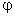 Описание границ балансовой принадлежности объектов электроэнергетики(энергопринимающих устройств) Описание границ эксплуатационной ответственности сторон Наименование электроустановки (оборудования) АО «Норильсктрансгаз» Наименование электроустановки (оборудования) стороннего потребителя Наименование электроустановки (оборудования), находящейся в эксплуатации АО «Норильсктрансгаз» Наименование электроустановки (оборудования), находящейся в эксплуатации стороннего потребителя 5. Устройства защиты, релейной защиты, противоаварийной и режимной автоматики:(виды защиты и автоматики, действия и др.) 6. Автономный резервный источник питания:(место установки, тип, мощность и др.) 7. Прочие сведения:(в том числе сведения об опосредованно присоединенных потребителях, наименование, адрес, максимальная мощность, категория надежности, уровень напряжения, сведения о расчетах потерь электрической энергии в электрической сети потребителя электрической энергии и др.) Однолинейная схема присоединения энергопринимающих устройств стороннего потребителя к внешней сети с нанесенными на схеме границами балансовой принадлежности объектов электроэнергетики (энергопринимающих устройств) и эксплуатационной ответственности сторон.На однолинейной схеме должны быть указаны владельцы электроустановки (оборудования), размещение приборов коммерческого учета, длина и марка проводов (кабеля), трансформаторные подстанции с указанием типа и мощности трансформаторов, компенсирующих устройств (реакторов электрической мощности, батарей статических конденсаторов) электрической сети.Подписи сторон Подписи сторон Подписи сторон (должность)(должность)(должность)(должность) (должность) (должность) / / (подпись) (ф.и.о.) (подпись) (ф.и.о.) «Сторона 1»«Сторона 1»«Сторона 2»АО «Норильсктрансгаз»Место нахождения: Российская Федерация, Красноярский край, г. НорильскПочтовый адрес (адрес, указанный в ЕГРЮЛ): 663318, Красноярский край, г. Норильск, площадь Газовиков Заполярья, д. 1ИНН 2457081355 / КПП 245701001р/с 407 02 810 275 520 000 048в Сибирском филиале ПАО РОСБАНКк/с 301 01 810 000 000 000 388БИК 040407388Телефон: +7 (3919) 25-32-42Факс:       +7 (3919) 25-31-67Адрес электронной почты: referent@ngaz.ru_______________________________________(Должность) _________________________________Ф.И.О.(Подпись, печать)__________________________________________________________________________Место нахождения _______________________Почтовый адрес _________________________ИНН/КПП _______________________________Р/с ____________________________________Банк ___________________________________БИК ____________________________________Кор/счет N ________________________________________________________________(Должность) _________________________________Ф.И.О.(Подпись, печать)__________________________________________________________________________Место нахождения _______________________Почтовый адрес _________________________ИНН/КПП _______________________________Р/с ____________________________________Банк ___________________________________БИК ____________________________________Кор/счет N ________________________________________________________________(Должность) _________________________________Ф.И.О.(Подпись, печать)__________________________________________________________________________Место нахождения _______________________Почтовый адрес _________________________ИНН/КПП _______________________________Р/с ____________________________________Банк ___________________________________БИК ____________________________________Кор/счет N ________________________________________________________________(Должность) _________________________________Ф.И.О.(Подпись, печать)«___»______ 20    г.  № _________Директору предприятия «Энергосбыт» АО «НТЭК»В.В. ФроловойНаименование и реквизиты «Стороны 1»Сторона 1Наименование и реквизиты «Стороны 1»АО «Норильсктрансгаз»Место нахождения: Российская Федерация, Красноярский край, г. НорильскПочтовый адрес (адрес, указанный в ЕГРЮЛ): 663318, Красноярский край, г. Норильск, площадь Газовиков Заполярья, д. 1ИНН 2457081355 / КПП 245701001р/с 407 02 810 275 520 000 048в Сибирском филиале ПАО РОСБАНКк/с 301 01 810 000 000 000 388БИК 040407388Телефон: +7 (3919) 25-32-42Факс:       +7 (3919) 25-31-67Адрес электронной почты: referent@ngaz.ruНаименование и реквизиты «Стороны 2»Сторона 2Наименование и реквизиты «Стороны 2»Место нахождения ____________________Почтовый адрес _______________________ИНН/КПП ____________________________Р/с __________________________________Банк ________________________________БИК _________________________________Кор/счет N ___________________________Точка поставки, к которой осуществлено присоединение энергопринимающих устройствместонахождение энергопринимающих устройств (электрических сетей)«Стороны 1»местонахождение энергопринимающих устройств (электрических сетей) «Стороны 2»Общий объем максимальной мощности «Стороны 1», подтвержденный документально______ кВтОбъем мощности «Стороны 2»______ кВтОбъем максимальной мощности сохраняемый за «Стороной 1» ______ кВт«Сторона 1»______________________________________(Должность) _________________________________Ф.И.О.(Подпись, печать)«Сторона 2»______________________________________(Должность) _________________________________Ф.И.О.(Подпись, печать)АО «Норильсктрансгаз»(наименование АО «Норильсктрансгаз»)(фамилия, имя, отчество, должность представителя АО «Норильсктрансгаз»)(фамилия, имя, отчество или наименование потребителя или его представителя)(наименование субъекта розничного рынка, с которым у стороннего потребителя заключен (предполагается к заключению) договор энергоснабжения (купли-продажи (поставки) электрической энергии (мощности)(фамилия, имя, отчество, должность представителя субъекта розничного рынка, с которым у стороннего потребителя заключен (предполагается к заключению) договор энергоснабжения (купли-продажи (поставки) электрической энергии (мощности)(номер договора энергоснабжения (купли-продажи (поставки) электрической энергии (мощности) при наличии)Дата и время проведения проверки:АдресНаименованиеЦентр питания (наименование, уровень напряжения, номер)Фидер 10 (6) кВ (наименование, номер)ТП (КТП) (наименование, номер)Фидер 0,4 кВ (наименование, номер)Опора 0,4 кВ (номер)Характеристика помещения (жилое или нежилое)Коммутационный аппарат до прибора учета (номинальный ток, А)Место установки Балансовая принадлежность Тип Заводской номер Класс точности Номинальный ток, А Номинальное напряжение, В Разрядность (до запятой) Разрядность(после запятой) Год выпуска Дата поверки Дата следующей поверки Показания прибора учета на момент вывода из эксплуатацииМесто установкиБалансовая принадлежность Тип Заводской номер Класс точности Номинальный ток, А Номинальное напряжение, В Разрядность (до запятой) Разрядность(после запятой) Год выпуска Дата поверки Дата следующей поверки НаименованиеХарактеристики по фазамХарактеристики по фазамХарактеристики по фазамНаименованиеФаза АФаза ВФаза СМесто установки Тип Заводской номер Коэффициент трансформации Класс точности Дата поверки НаименованиеХарактеристики по фазамХарактеристики по фазамХарактеристики по фазамНаименованиеФаза АФаза ВФаза СМесто установки Тип Заводской номер Коэффициент трансформации Класс точности Дата поверки Дата следующей поверки Место установки пломбыНомер пломбыНаименование организации, установившей пломбуНаименованиеУстройство сбора и передачи данныхКоммуникационное оборудованиеПрочее (указать)Место установки Балансовая принадлежность Тип Заводской номер Дата поверки Дата следующей поверки ХарактеристикиФаза АФаза ВФаза ССила тока в первичной цепи, А Сила тока в измерительных цепях, А Фазное напряжение, В Угол фазового сдвига, град Дата следующей поверки / / (подпись)(ф.и.о. представителя)/ / (подпись)(ф.и.о. потребителя (его представителя)/ / (подпись)(ф.и.о. представителя)/ / (подпись)(ф.и.о. потребителя (его представителя)ПоказательПрогноз на ______ годПрогноз на ______ годПрогноз на ______ годПрогноз на ______ годПрогноз на ______ годПрогноз на ______ годПрогноз на ______ годПрогноз на ______ годПрогноз на ______ годПрогноз на ______ годПрогноз на ______ годПрогноз на ______ годПрогноз на ______ годПоказательянварьфевральмартапрельмайиюньиюльавгустсентябрьоктябрьноябрьдекабрьГодКласс напряжения, кВПотребление электрической энергии, кВт·чМаксимальная присоединенная мощность, кВт[1]Постановление Правительства РФ от 27.12.2004 N 861 «Об утверждении Правил недискриминационного доступа к услугам по передаче электрической энергии и оказания этих услуг, Правил недискриминационного доступа к услугам по оперативно-диспетчерскому управлению в электроэнергетике и оказания этих услуг, Правил недискриминационного доступа к услугам администратора торговой системы оптового рынка и оказания этих услуг и Правил технологического присоединения энергопринимающих устройств потребителей электрической энергии, объектов по производству электрической энергии, а также объектов электросетевого хозяйства, принадлежащих сетевым организациям и иным лицам, к электрическим сетям»[2]«Градостроительный кодекс Российской Федерации» от 29.12.2004 N 190-ФЗ[3]Постановление Правительства РФ от 4.05.2012 N 442 «О функционировании розничных рынков электрической энергии, полном и (или) частичном ограничении режима потребления электрической энергии»[4]Постановление Правительства РФ от 21.01.2004 N 24 «Об утверждении стандартов раскрытия информации субъектами оптового и розничных рынков электрической энергии»[5]Федеральный закон от 26.03.2003 N 35-ФЗ «Об электроэнергетике»[6]Постановление Правительства РФ от 24.12.2016 N 1476 «О внесении изменений в некоторые акты Правительства Российской Федерации по вопросам технологического присоединения энергопринимающих устройств потребителей электрической энергии, объектов по производству электрической энергии, а также объектов электросетевого хозяйства, принадлежащих сетевым организациям и иным лицам, к электрическим сетям в связи с установлением стандартизированных тарифных ставок за технологическое присоединение, единых для всех территориальных сетевых организаций на территории субъекта Российской Федерации»[7]Постановление Правительства РФ от 07.05.2017 N 542 «Об изменении и признании утратившими силу отдельных положений актов Правительства Российской Федерации по вопросам составления документов о технологическом присоединении к электрическим сетям»[8]Постановление Правительства РФ от 19.04.2019 N 470 «О внесении изменений в Правила технологического присоединения энергопринимающих устройств потребителей электрической энергии, объектов по производству электрической энергии, а также объектов электросетевого хозяйства, принадлежащих сетевым организациям и иным лицам, к электрическим сетям»[9]РД 12-08-2008 Порядок организации работ по выдаче разрешений на допуск в эксплуатацию энергоустановок[10]Федеральный закон от 27 декабря . № 184-ФЗ «О техническом регулировании»